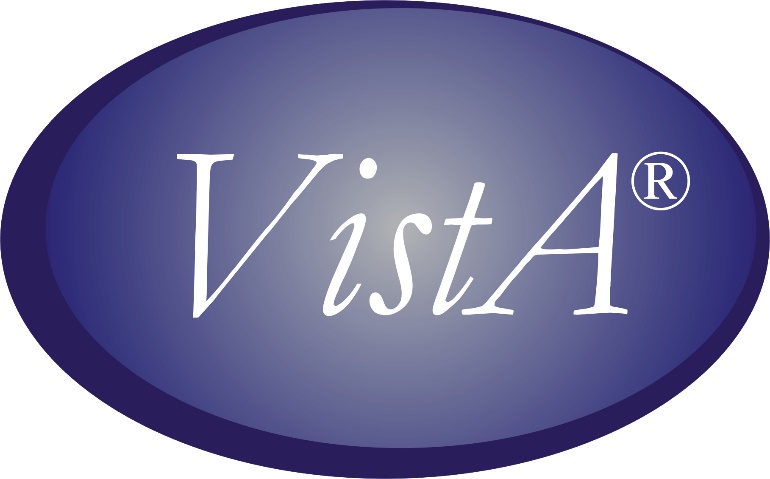 Lab-VA HDR and COTS 
HL7 Interface Specification 
for Patch LA*5.2*68
July 2010
	Department of Veterans AffairsVistA Health Systems Design & DevelopmentThis page intentionally left blankRevision HistoryThis page intentionally left blankTable of Contents1	Introduction	11.1	Statement of Intent	11.2	Scope	11.3	Overview of HL7 Terminology	11.3.1	Communication Protocol	11.3.2	Application Processing Rules	21.3.3	Messages	21.3.4	Segments	21.3.5	Fields	31.3.6	Data Type	31.4	References	62	HL7 Segments in ACK and ORU Messages	72.1	MSA Segment – Message Acknowledgment	72.1.1	MSA Field Definitions	72.1.1.1	Acknowledgment Code (ID)	72.1.1.2	Message Control ID (ST)	72.1.1.3	Text Message (ST)	72.2	MSH Segment – Message Header	82.2.1	MSH Field Definitions	82.2.1.1	Field Separator (ST)	82.2.1.2	Encoding Characters (ST)	92.2.1.3	Sending Application (HD)	92.2.1.4	Sending Facility (HD)	92.2.1.5	Receiving Application (HD)	92.2.1.6	Receiving Facility (HD)	92.2.1.7	Date/Time of Message (TS)	92.2.1.8	Security (ST)	92.2.1.9	Message Type (CM)	92.2.1.10	Message Control ID (ST)	102.2.1.11	Processing ID (ID)	102.2.1.12	Version ID (ID)	102.2.1.15	Accept Acknowledgment Type (ID)	102.2.1.16	Application Acknowledgment Type (ID)	112.3	NTE Segment – Laboratory Notes and Comments	112.3.1	NTE Field Definitions	112.3.1.1	Set ID - Notes and Comments (SI)	112.3.1.2	Source of Comment (ID)	112.3.1.3	Comment (FT)	112.3.1.4	Comment Type (CE)	122.4	OBR Segment – Observation Request	132.4.1	OBR Field Definitions	142.4.1.1	Set ID - Observation Request (SI)	142.4.1.2	Placer Order Number (EI)	142.4.1.3	Filler Order Number (EI)	152.4.1.4	Universal Service ID (CE)	152.4.1.7	Observation Date/Time (TS)	162.4.1.11	OBR-11 Specimen Action Code (ID)	162.4.1.12	Danger Code (CE)	172.4.1.14	Specimen Received Date/Time (TS)	172.4.1.15	Specimen Source (CM)	172.4.1.16	Ordering Provider (XCN)	182.4.1.19	Placer Field (#2) (ST)	192.4.1.20	Filler Field (#1) (ST)	192.4.1.21	Filler Field (#2) (ST)	202.4.1.22	Results Report/Status Change – Date/Time (TS)	202.4.1.24	Diagnostic Serv Sect ID (ID)	202.4.1.25	Result Status (ID)	212.4.1.26	Parent Result (CM)	222.4.1.29	Parent (CM)	222.4.1.32	Principle Result Interpreter (CM)	222.4.1.33	Assistant Result Interpreter (CM)	232.4.1.34	Technician (CTM)	242.4.1.35	Typist (CM)	242.4.1.44	Procedure Code (CE)	252.5	OBX Segment - Observation	262.5.1	OBX Field Definitions	262.5.1.1	Set ID - Observation Simple (SI)	262.5.1.2	Value Type (ID)	262.5.1.3	Observation Identifier (CWE)	272.5.1.4	Observation Sub-ID (ST)	282.5.1.5	Observation Value (ST)	282.5.1.6	Units (CE)	282.5.1.7	Reference Range (ST)	282.5.1.8	Abnormal Flag (ID)	282.5.1.11	Observ Result Status (ID)	292.5.1.13	User Defined Access Checks	302.5.1.14	Date/Time of the Observation (TS)	302.5.1.15	Producer’s ID (CE)	302.5.1.16	Responsible Observer (XCN)	312.5.1.17	Observation Method (CE) 00936	312.5.1.18	Equipment Instant Identifier (EI)	322.5.1.19	Date/Time of the Analysis (TS)	322.5.1.23	Performing Organization Name (XON)	322.5.1.24	Performing Organization Address (XAD)	332.5.1.25	Performing Organization Medical Director (XCN)	332.6	ORC Segment – Common Order	352.6.1	ORC Field Definitions	352.6.1.1	Order Control (SI)	352.6.1.2	Placer Order Number (EI)	352.6.1.3	Filler Order Number (EI)	362.6.1.12	Ordering Provider (XCN)	372.6.1.13	Enterer’s Location (PL)	382.6.1.17	Entering Organization (CE)	382.6.1.21	Ordering Facility Name (XON)	382.6.1.22	Ordering Facility Address (XAD)	392.7	PID Segment – Patient Identification	402.8	PV1 Segment – Patient Visit	403	Transaction Specifications	413.1	General	413.2	Event and Subscriber Protocols	413.3	Activate Message Generation and Transmission	423.4	Inactivate Message Generation and Transmission	443.5	Specific Message Consideration	443.5.1	Anatomic Pathology Results	443.5.2	Microbiology Results	453.5.3	Bacteriology Results	463.5.4	Surgical Pathology Results	463.5.5	Cytopathology Results	463.5.6	Electron Microscopy Results	473.6	Specific Transactions	473.6.1	Result Message	473.6.2	Message Acknowledgment	574	Communication Requirements for HL7 Interfaces	594.1	Using TCP/IP and HL7 Minimal Lower Level Protocol	594.1.1	Requirements	594.1.2	TCP/IP Connections	594.1.3	Flow Control	594.1.4	VistA Client/Server Process Parameters	604.1.5	Automated Recovery Procedure	604.1.6	Message Transmission Retry Attempts	604.1.7	Error Management	604.1.7.1	Requirements	61This page intentionally left blankIntroduction  This document specifies an interface to the Veterans Health Information Systems and Technology Architecture (VistA) Laboratory software application based upon the Health Level Seven (HL7) Standard. This interface forms the basis for the exchange of healthcare information between the VistA Laboratory software application and the VA Health Data Repository (HDR) and Commercial Off the Shelf (COTS) subscribers to VistA Laboratory HL7 result (ORU) messages. The interface is a broadcast type interface in which VistA Laboratory automatically notifies subscribers (receiving applications) of available Laboratory test results. The following result types are supported:Statement of IntentThe Office of Information developed and implemented a generic interface to the HL7 Standard for use by the VistA Laboratory application in communicating with non-VistA systems to exchange healthcare information. The interface strictly adheres to the HL7 Standard and avoids using “Z” type extensions to the Standard. This interface specification is subject to modification and revision to incorporate changes, improvements, and enhancements. Later versions may support additional functionality of the current HL7 V 2.4 Standard and new functionality released in future versions of the HL7 Standard. In some cases, data types are pre-adopted from other versions of the HL7 standard when they are more appropriate to convey required information.ScopeThis document describes the HL7 messages (ORU and ACK) transmitted from the VistA Laboratory application system. The purpose of these messages is to exchange information concerning laboratory test results, specifically for test order and reports. Overview of HL7 TerminologySections 1.1.1 through 1.1.6 define the terms and concepts used throughout this Interface Specification.Communication ProtocolThe HL7 Standard defines only the seventh level of the Open System Inter-connect (OSI) protocol. This is the application level. Levels 1-6 involve primarily communication protocols. The HL7 Standard provides some guidance in this area. The communication Standard used for interfacing with the VistA Laboratory package is based on the HL7 Minimal Lower Level (MLLP) Standard as described in the HL7 Interface Standard document.Application Processing RulesThe HL7 Standard describes the basic rules for application processing by the exchange of sending and receiving messages between systems. Information contained in the Standard is not repeated here. Interfacing with the VistA Laboratory package requires familiarization with the HL7 Standard V. 2.4. HL7 distinguishes between two methods of update:snapshot modeaction code/unique identifier mode Both modes apply to repeating segments and repeating segment groups. For repeating fields, only snapshot processing applies. For the purpose of this specification, only snapshot processing is supported for segments, segment groups, and fields. MessagesA message is the unit of data transferred between systems. It comprises a group of segments in a defined sequence. Each message has a message type that defines its purpose. A three-character code contained within each message identifies its type. The event that initiates an exchange of messages is called a trigger event. VistA Laboratory uses two HL7 messages.SegmentsA segment is a logical grouping of data fields. Segments of a message may be required or optional. They may occur only once in a message or may be allowed to repeat. Each segment has a name and is identified by a unique three-character code known as the Segment ID.  ExampleThe ORU message contains segments: Message Header (MSH), Patient ID (PID), Observation Request (OBR), and Observation Segment (OBX).The following HL7 segments support the transmission of Laboratory information. For details and examples of all segments used to interface with the VistA Laboratory software application, refer to Section 3 Transaction Specifications.Segment tables define the fields and properties of each HL7 segment throughout this document. The following terms are used in the headings of the segment tables.FieldsA field is a string of characters. The HL7 Messaging Standard does not specify how systems must store data within an application. Fields are transmitted as character strings.Data TypeData type identifies the restrictions on the contents of a data field. HL7 defines a number of data types. This information is in a column labeled DT in the segment attribute tables from the HL7 Messaging Standards.ReferencesHL7 Messaging Standard version 2.4, American National Standards Institute, 2000
HL7 Messaging StandardVistA HL7 Technical Documentation 
http://vista.med.va.gov/messaging/msgadmin/HL7documentation.aspMessaging & Interface Services (M&IS)  
http://vista.med.va.gov/messaging/plannerfaqs.aspVHA Software Document Library (VDL), Laboratory Electronic Data Interchange (LEDI), Clinical Section Version 5.2
 http://www.va.gov/vdl/application.asp?appid=75HL7 Documents and Presentations http://www.hl7.org/lib_admin/docs.cfm?dir=library/committees/conf&comm=confHL7 Segments in ACK and ORU MessagesHL7 segment fields support the transmission of laboratory test results in ACK and ORU messages.MSA Segment – Message AcknowledgmentThe MSA segment contains information sent in response to receiving a message. MSA Field DefinitionsAcknowledgment Code (ID) Acknowledgment Code can have the following values:HL7 Table 0008 Acknowledgment CodeMessage Control ID (ST)This field identifies the message sent by the sending system. It allows the sending system to associate this response with the appropriate message.Text Message (ST)This optional text field describes an error condition. The text can be printed in error logs or presented to end-users.MSH Segment – Message HeaderThe MSH segment defines the intent, source, destination, and some specifics of the syntax of a message.MSH Field DefinitionsThe segment terminator is always a carriage return (in ASCII, a hex 0D).The other delimiters are defined in the MSH segment, with the field delimiter in the fourth character position, and the other delimiters occurring as in the field called Encoding Characters, which is the first field after the segment ID. The delimiter values used in the MSH segment are the delimiter values used throughout the entire message.Field Separator (ST)This field is the separator between the segment ID and the first real field, MSH-2-encoding characters. It serves as the separator and defines the character to be used as a separator for the rest of the message.VistA Laboratory does not have pre-defined field separators. Applications are advised to use the value of this field to determine the field separator used throughout the message.Encoding Characters (ST)This field is four characters in the following order: component separator, repetition separator, escape character, and subcomponent separator.VistA Laboratory does not have pre-defined encoding characters. Applications are advised to use the value of this field to determine the encoding characters used throughout the message.Sending Application (HD)This field interfaces with lower level protocols. LA7LAB identifies VistA Laboratory.Sending Facility (HD)This field addresses one of several occurrences of the same application within the sending system. This field is the three-digit number identifying the medical center division, as found in the VistA INSTITUTION file (#4), Station Number field (#99). The actual facility name is entered into this field by the VistA HL package when addressing the message to each subscriber. It is in the form of a DNS type value and reflects the domain name associated with the VA facility.Receiving Application (HD) Refer to sending application. The actual subscriber’s application name is entered into this field by the VistA HL package when addressing the message to each subscriber. For messages addressed to the VA Health Data Repository (HDR) the value is LA7HDR.Receiving Facility (HD)Refer to sending facility. The actual subscriber’s facility name is entered into this field by the VistA HL package when addressing the message to each subscriber.Date/Time of Message (TS)This field is the date/time that the sending system created the message. If the time zone is specified, it is used throughout the message as the default time zone.Security (ST)In some applications of HL7, this field implements security features. Its use is not yet specified.Message Type (CM)Message Type is a composite element made up of the following:<message type> <trigger event> <message structure>The first component is the message type, found in Table 76 - Message Type.The second component is the trigger event code found in Table 3 - Event Type Code.The third component is the abstract message structure code defined by HL7 Table 0354 - Message Structure.The receiving system uses this field to know the data segments to recognize, and possibly the application to which to route this message.Message Control ID (ST)This field is a number or other identifier that uniquely identifies the message. The receiving system echoes this ID back to the sending system in the Message Acknowledgment segment (MSA) of the accept (commit) acknowledgment message (ACK).Processing ID (ID)This field determines whether to process the message as defined in the HL7 application processing rules.HL7 Table 0103 Processing IDVersion ID (ID)This field is matched by the receiving system to its own version to be sure the message is interpreted correctly.HL7 Table 0104 Version IDNote: Lab HDR requires V. 2.4Accept Acknowledgment Type (ID)This field defines the conditions under which accept acknowledgments must be returned in response to this message.HL7 Table 0155 Accept/Application Acknowledgment ConditionsNote: VistA Laboratory specifies a value of AL for this field.Application Acknowledgment Type (ID)This field defines the conditions under which application acknowledgments are required in response to this message.HL7 Table 155 Accept/Application Acknowledgment ConditionsNote: VistA Laboratory specifies a value of NE for this field.NTE Segment – Laboratory Notes and CommentsThe NTE segment reports the Laboratory notes or comments.NTE Field DefinitionsSet ID - Notes and Comments (SI)This field is used where multiple NTE segments are included in a message.Source of Comment (ID)VistA Laboratory encodes this field with L for Lab Result (ORU) messages. Comment (FT)This field contains the comment associated with the specimen and/or a specific test.Comment Type (CE)This field contains the comment type.VA user-defined entries (VA-LR*) indicate the type of comments and their source within a VistA Laboratory report. Entries (VA-LRMI*) indicate Microbiology (MI-subscript) report comments. This field is valued when a microbiology report (MI subscript) contains comments that follow an OBR segment and describe the nature of the microbiology comment.User-defined Table 0364 - Comment typeOBR Segment – Observation RequestIn the reporting of clinical data, the OBR serves as the report header. The OBR segment identifies the observation set represented by the following observations.OBR Field DefinitionsSet ID - Observation Request (SI)This field is a sequence number. For the first order transmitted, the sequence number is 1; for the second order, it is 2; and so on.Placer Order Number (EI)This field contains  an entity identifier made up of the following:<entity identifier> <namespace ID><universal ID><Universal ID Type (ID)>It is a permanent identifier for an order and its associated observations on the system of the placer. Currently the first component is valued with the VistA Lab Unique Identifier (UID) or the human readable accession. This identifier is returned with the results. The VistA Lab UID is a ten-character alpha/numeric identifier. The accession is constructed from the associated accession area abbreviation, concatenated with the abbreviated accession date, concatenated with the accession number.For entity identifierFor CH subscript tests, the UID field (#.31) within the Chem, Hem, Tox, Ria, Ser, etc. subfile (#4) of the VistA LAB DATA file (#63)Note: When the instance of the order pre-dates the generation of the UID or is not available, the ACCESSION field (#.06) within the Chem, Hem, Tox, Ria, Ser, etc. subfile (#4) of the VistA LAB DATA file (#63) is transmitted.For MI subscript tests, the UID field (#.31) within the Microbiology, etc. subfile (#5) of the VistA LAB DATA file (#63)Note: When the instance of the order pre-dates the generation of the UID or is not available, the MICROBIOLOGY ACCESSION field (#.06) within the Microbiology, etc. subfile (#5) of the VistA LAB DATA file (#63) is transmitted.For SP subscript tests, the SURGICAL PATH ACC # field (#.06) within the Surgical Pathology subfile (#8) of the VistA LAB DATA file (#63)For CY subscript tests, the CYTOPATH ACC # field (#.06) within the Cytopathology subfile (#63.09) of the VistA LAB DATA (#63)For EM subscript test, the EM ACC # field (#.06) within the Electron Microscopy subfile (#62.02) of the VistA LAB DATA file (#63)For Point of Care (POC) testing when the POC system transmitted an order numberFor namespace IDLR – for VistA Laboratory related testsLRPOC – for VistA Laboratory Point of Care related testsFor universal IDThe institution related to the order in the form of a VistA HL7 standard DNS reference.For universal ID typeDNSExample|1073100001~LR~TEST.DEVELOPEMNT.MED.VA.GOV~DNS|Filler Order Number (EI)This field contains an entity identifier made up of the following:<entity identifier> <namespace ID> <universal ID><Universal ID Type (ID)>It is a permanent identifier for an order and its associated observations on the system of the filler. Currently the first component is valued with the VistA Lab Unique Identifier (UID) or accession. This identifier is returned with the results. The VistA Lab UID is a ten-character alpha/numeric identifier. The accession is constructed from the associated accession area abbreviation, concatenated with the abbreviated accession date, concatenated with the accession numberFor entity identifierFor CH subscript tests, the UID field (#.31) within the Chem, Hem, Tox, Ria, Ser, etc. subfile (#4) of the VistA LAB DATA file (#63)Note: When the instance of the order pre-dates the generation of the UID or is not available, the ACCESSION field (#.06) within the Chem, Hem, Tox, Ria, Ser, etc. subfile (#4) of the VistA LAB DATA file (#63) is transmitted.For MI subscript tests, the UID field (#.31) within the Microbiology, etc. subfile (#5) of the VistA LAB DATA file (#63)Note: When the instance of the order pre-dates the generation of the UID or is not available, the MICROBIOLOGY ACCESSION field (#.06) within the Microbiology, etc. subfile (#5) of the VistA LAB DATA file (#63) is transmitted.For SP subscript tests, the SURGICAL PATH ACC # field (#.06) within the Surgical Pathology subfile (#8) of the VistA LAB DATA file (#63)For CY subscript tests , the CYTOPATH ACC # field (#.06) within the Cytopathology subfile (#63.09) of the VistA LAB DATA (#63)For EM subscript test, the EM ACC # field (#.06) within the Electron Microscopy subfile (#62.02) of the VistA LAB DATA (#63)For namespace IDLR – for VistA Laboratory related testsFor universal IDThe institution related to the order in the form of a VistA HL package standard DNS reference.For universal ID typeDNSUniversal Service ID (CE)This field is a coded element made up of the following: <identifier> <text> <name of coding system> <alternate identifier> <alternate text> <name of alternate coding system>This field is an identifier code for the observation or ordered test. This can be based on local and/or universal codes.The WKLD CODE file (#64) is used to identify the observed test and will be the value of the universal service id. It contains the VA National Laboratory Test code. Future versions may utilize LOINC codes as an additional coding system. The alternate code is the local test name from LABORATORY TEST file (#60).<NLT code File #64 Field #1>^<text>^<99VA64>^<File #60 internal entry number>^<File #60, NAME field (#.01)>^<99VA60>Observation Date/Time (TS)This field is the clinically relevant date/time of the observation. This is the date and time of the specimen collection. Value for this field is derived from Date/Time Specimen Taken field (#.01) within VistA LAB DATA file (#63).OBR-11 Specimen Action Code (ID)This field identifies the action to take with respect to the specimens that accompany or precede this order. The purpose of this field is to further qualify (when appropriate) the general action indicated by the order control code contained in the accompanying ORC segment. ExampleWhen a new order (ORC - “NW”) is sent to the lab, this field tells the lab whether or not to collect the specimen (“L” or “O”). Refer to HL7 Table 0065 - Specimen action code for valid values.HL7 Table 0065 - Specimen action codeCurrently VistA Laboratory does not value this field. A subsequent VistA Laboratory patch will record this information with laboratory results at which time this field will be valued when available.Danger Code (CE)This field contains the code and/or text indicating any known or suspected patient or specimen hazards, e.g., patient with active tuberculosis or blood from a hepatitis patient. Either code and/or text may be absent. However, the code is always placed in the first component position and any free text in the second component position. Free text without a code must be preceded by a component delimiter.Components <identifier (ST)> ^ <text (ST)> ^ <name of coding system (IS)> ^ <alternate identifier (ST)> ^ <alternate text (ST)> ^ <name of alternate coding system (IS)>The Danger Code contains the information located within the LAB DATA file (#63) Pat. Info. field (#.091). VistA does not code this information. It is transmitted as text and occurs in the second component of this field.Specimen Received Date/Time (TS)This field is the actual time of arrival of a specimen at the diagnostic service. Depending on the nature of the test, the value for this field is derived from the following fields within VistA LAB DATA file (#63).For Chemistry/Hematology (CH), VistA Lab attempts to retrieve this value from the  LAB ARRIVAL TIME (#12) within the Accession Number subfile (#68.02), within the Date subfile (#68.01) of the VistA Accession file (#68). If no value is found, the Date/Time Specimen Taken field (#.01), within the CHEM, HEM, TOX, RIA, SER, etc. subfile (#62.04) is reported to maintain compliance with HL7 standard.Specimen Source (CM)This field contains the information on the specimen source.Components<specimen source name or code>^<additives>^<freetext>^<body site>^<site modifier>^<collection method modifier code>The specimen source component is encoded as a CWE data type and contains nine subcomponents.Note: Use of CWE data type is pre-adopted from HL7 v2.6 to facilitate expression of coding system version and local terms.<code from HL7 Table 0070>&<text>&<HL70070>^<SNOMED code>&<text>&<SNM>&<coding system version id&<alternate coding system version id>&<local specimen name>Note: In a future VistA Laboratory patch, the SNOMED code system will be replaced with the SNOMED CT code system.The entries in Table 0070 are mapped to one specific entry in the LAB ELECTRONIC CODES file (#64.061) and are placed in the first three subcomponents. The first is the VistA TOPOGRAPHY file (#61), which is mapped to the corresponding entry in file #64.061. The second subcomponent text contains the Table 0070 description. The third subcomponent contains the HL7 table identifier. The fourth through sixth subcomponents contain the corresponding SNOMED code with the text of the topography from VistA TOPOGRAPHY file (#61). The eighth component contains the version of the SNOMED code.The ninth component contains the name (text) of the related local topography as specified in the table.The body site component (fourth) contains the related collection sample encoded as a CWE data type when the specimen relates to a microbiology (MI subscript) report. When the collection sample is mapped to SNOMED CT the first three subcomponents contain the applicable SNOMED CT code with the seventh subcomponent indicating the SNOMED CT version. The fourth through sixth components contain the local code based on the VistA Laboratory COLLECTION SAMPLE file (#62). The ninth component contains the local name (text) of the related collection sampleExample257261003&Swab (specimen)&SCT&50&SWAB&99VA62&20060101&&SWABOrdering Provider (XCN)This field contains the identity of the person who is responsible for creating the request (i.e., ordering physician).This field identifies the provider who ordered the test. The ID code and the name may be present. This field is repeated in ORC-12 and contains the same value per the HL7 standards.Components<ID number (ST)> ^ <family name (FN)> ^ <given name (ST)> ^ <second or further given names or initials thereof (ST)> ^ <suffix (e.g., JR or III) (ST)> ^ <prefix (e.g., DR) (ST)> ^ <degree (e.g., MD) (IS)> ^ <source table (IS)> ^ <assigning authority (HD)> ^ <name type code (ID)> ^ <identifier check digit (ST)> ^ <code identifying the check digit scheme employed (ID)> ^ <identifier type code (IS)> ^ <assigning facility (HD)> ^ <name representation code (ID)> ^ <name context (CE)> ^ <name validity range (DR)> ^ < name assembly order (ID)>Subcomponents of assigning authority <namespace ID (IS)> & <universal ID (ST)> & universal ID type (ID)Subcomponents of assigning facility <namespace ID (IS)> & <universal ID (ST)> & <universal ID type (ID)ID can be valued with one of three identifiers.When the provider is assigned a National Provider ID (NPI) the NPI is transmitted as the ID, the assigning authority (ninth component) contains USDHHS. The check digit is transmitted in the identifier check digit (eleventh component). NPI.is transmitted as the code identifying the check digit scheme employed (twelfth component) and NPI is transmitted as the identifier type code (thirteenth component).ExampleHL7 delimiters |^~\&|0000000003^LRPROVIDER^ONE^D^^^MD^^USDHHS^^3^NPI^NPI|When the provider has no NPI and is assigned a VA Person ID (VPID), the VPID is transmitted as the ID, the assigning authority (ninth component) contains USVHA and identifier type code (thirteenth component) contains PN.If there is no NPI or VPID, the internal entry number (DUZ) of the person in the VistA NEW PERSON file (#200) is transmitted concatenated with -VA and the VA station number.Placer Field (#2) (ST)This field (#2) contains vital information for linking the incoming result with the original order. The data must be passed in the following format:<>^<>^<Accession Area>^<Accession Date>^<Accession Number>^<Accession>^<Universal ID>^<Sequence Number>All components are optional except the Universal ID, which must match with the Placer Order Number.Note: Data in this field can be encoded using HL7 escape sequences.Filler Field (#1) (ST)This field (#1) contains information relating to the filler of the results and the reference to the data storage location of the results in VistA LAB DATA file (#63). The data is structured using the following format:<LRDFN (VistA LAB DATA file (#63) internal entry number)>^<File #63 subscript (“CH”, “CY”,“MI”,”SP”,”EM”)>^<specimen date/time internal entry number in VistA LAB DATA file (#63>Note: This field can be HL7 escape encoded when the data conflicts with the HL7 delimiters used to encode the HL7 message.Filler Field (#2) (ST)This field (#2) contains information relating to the filler of the results and the reference to the accession related to the results in VistA LAB DATA file (#63). The data is structured using the following format:LRACC^LRAA^LRAD^LRAN^Accession Area^Area Abbreviation^NLTWhere:Note: This field can be HL7 escape encoded when the data conflicts with the HL7 delimiters used to encode the HL7 message.Results Report/Status Change – Date/Time (TS)This field contains the date and time the report is released. It is derived from the following fields in VistA LAB DATA file (#63):Diagnostic Serv Sect ID (ID)This field contains a reference to the data storage location of the results in VistA LAB DATA file (#63).The various subscripts are mapped as follows.HL7 Table 0074 – Diagnostic Serv Sect ID MappingResult Status (ID)This field is the status of results for this order. This conditional field is required whenever theOBR is contained in a report message. It is not required as part of an initial order.This field is the response to an order status query where the level of detail requested does not include the OBX segments. When the individual status of each result is necessary, OBX-11 – Observ Result Status may be used.For chemistry/hematology, etc. (CH) subscript tests this field is not valued. For status of the individual results, refer to OBX-11 – Observ Result Status.For microbiology (MI) subscript and anatomic pathology (SP, CY, and EM) subscripts, this field contains the status of the whole report.HL7 Table 0123 – Result StatusParent Result (CM)This field uniquely identifies the parent result’s OBX segment related to this order.<OBX-3-observation identifier of parent result>^<OBX-4-sub-ID of parent result>If the current battery is an antimicrobial susceptibility, the parent results identified OBX contains a result, which identifies the organism on which the susceptibility was run.VistA currently only uses this field for microbiology (MI) subscript results when reporting antibiotic susceptibility.Parent (CM)This field relates a child to its parent when a parent-child relationship exists. Parent is a two-component field. The components of the placer order number and the filler order number are transmitted in subcomponents of this two-component field.<parent’s placer order number>^<parent’s filler order number>Antimicrobial susceptibilities spawned by cultures, need to record the parent (culture) filler order number here.Principle Result Interpreter (CM)This field identifies the physician or other clinician who interpreted the observation and is responsible for the report content. This information is derived from Pathologist field (# .02) for Surgical Pathology (SP), Cytopathology (CY) and Electron Microscopy (EM) subscripts in LAB DATA file (#63). Components<name (XCN)> ^ <start date/time (TS)> ^ <end date/time (TS)> ^ <point of care (IS)> ^ <room (IS)> ^ <bed (IS)> ^ <facility (HD)> ^ <location status (IS)> ^ <patient location type (IS)> ^ <building (IS)> ^ <floor (IS)>Note: XCN Replaces CN data type as of v 2.3. XCN data type pre-adopted to convey additional information regarding the type of identifier.Subcomponents of name<ID number (ST)> & <family name (ST)> & <given name (ST)> & <middle initial or name (ST)> & <suffix (e.g., JR. III) (ST)> & <prefix (e.g., DR)> & <degree (e.g., MD) (ST)> & <source table (IS)> & <assigning authority (HD)> ^ <name type code (ID)> ^ <identifier check digit (ST)> ^ <code identifying the check digit scheme employed (ID)> ^ <identifier type code (IS)> ^ <assigning facility (HD)> ^ <name representation code (ID)> ^ <name context (CE)> ^ <name validity range (DR)> ^ <name assembly order (ID)>When the provider is assigned a National Provider ID (NPI), the NPI is transmitted as the ID and the assigning authority (ninth component) contains USDHHS, the check digit is transmitted in identifier check digit (eleventh component).. NPI is transmitted as the code identifying the check digit scheme employed (twelfth component) and NPI is transmitted as the identifier type code (thirteenth component).When the provider has no NPI and is assigned a VA Person ID (VPID), the VPID is transmitted as the ID and the assigning authority (ninth component) contains USVHA. PN is transmitted as the identifier type code (thirteenth component).When there is no NPI or VPID, the internal entry number (DUZ) of the person in the VistA NEW PERSON file (#200) is transmitted concatenated with (-VA) and the VA station number.Subcomponents of facility<namespace ID (IS)> & <universal ID (ST)> & <universal ID type (ID)>The Facility field is expressed as a DNS ID with the namespace ID (first component) containing the VA station number of the facility, the universal ID (second component) containing the related domain name of the facility (xxx.med.va.gov), and the universal ID type (third component) containing DNS.Assistant Result Interpreter (CM)This field identifies the clinical observer who assisted in the interpretation of study. This information is derived from RESIDENT PATHOLOGIST field (# .021) for Surgical Pathology (SP); CYTOTECH (# .021) for Cytopathology (CY); and RESIDENT OR EMTECH (# .06) field for Electron Microscopy (EM) subscripts in LAB DATA file (#63).Components <name (XCN)> ^ <start date/time (TS)> ^ <end date/time (TS)> ^ <point of care (IS)> ^ <room (IS)> ^ <bed (IS)> ^ <facility (HD)> ^ <location status (IS)> ^ <patient location type (IS)> ^ <building (IS)> ^ <floor (IS)>Note: XCN Replaces CN data type as of v 2.3. XCN data type pre-adopted to convey additional information regarding the type of identifier.Subcomponents of name<ID number (ST)> & <family name (ST)> & <given name (ST)> & <middle initial or name (ST)> & <suffix (e.g., JR. III) (ST)> & <prefix (e.g., DR)> & <degree (e.g., MD) (ST)> & <source table (IS)> & <assigning authority (HD)> ^ <name type code (ID)> ^ <identifier check digit (ST)> ^ <code identifying the check digit scheme employed (ID)> ^ <identifier type code (IS)> ^ <assigning facility (HD)> ^ <name representation code (ID)> ^ <name context (CE)> ^ <name validity range (DR)> ^ <name assembly order (ID)>When the provider is assigned a National Provider ID (NPI), the NPI is transmitted as the ID and the assigning authority (ninth component) contains USDHHS, the check digit is transmitted in identifier check digit (eleventh component). NPI is transmitted as the code identifying the check digit scheme employed (twelfth component) and NPI is transmitted as the identifier type code (thirteenth component).When the provider has no NPI and is assigned a VA Person ID (VPID), the VPID is transmitted as the ID and the assigning authority (9th component) contains USVHA. PN is transmitted as the identifier type code (thirteenth component).When there is no NPI or VPID, the internal entry number (DUZ) of the person in the VistA NEW PERSON file (#200) is transmitted concatenated with (-VA) and the VA station number.Subcomponents of facility <namespace ID (IS)> & <universal ID (ST)> & <universal ID type (ID)>Facility field is expressed as a DNS ID with the namespace ID (first component) containing the VA station number of the facility, the universal ID (second component) containing the related domain name of the facility (xxx.med.va.gov), and the universal ID type (third component) containing DNS.Technician (CTM)This field identifies the performing technician. This information is derived from CYTOTECH field (# .021) for Cytopathology (CY) and RESIDENT OR EMTECH field (# .021) for Electron Microscopy (EM) subscripts in file LAB DATA (#63).Components<name (XCN)> ^ <start date/time (TS)> ^ <end date/time (TS)> ^ <point of care (IS)> ^ <room (IS)> ^ <bed (IS)> ^ <facility (HD)> ^ <location status (IS)> ^ <patient location type (IS)> ^ <building (IS)> ^ <floor (IS)>Note: XCN Replaces CN data type as of v 2.3. XCN data type pre-adopted to convey additional information regarding the type of identifier.Subcomponents of name <ID number (ST)> & <family name (ST)> & <given name (ST)> & <middle initial or name (ST)> & <suffix (e.g., JR. III) (ST)> & <prefix (e.g., DR)> & <degree (e.g., MD) (ST)> & <source table (IS)> & <assigning authority (HD)> ^ <name type code (ID)> ^ <identifier check digit (ST)> ^ <code identifying the check digit scheme employed (ID)> ^ <identifier type code (IS)> ^ <assigning facility (HD)> ^ <name representation code (ID)> ^ <name context (CE)> ^ <name validity range (DR)> ^ <name assembly order (ID)>When the technician is assigned a VA Person ID (VPID), the VPID is transmitted as the ID and the assigning authority (ninth component) contains USVHA. PN is transmitted as the identifier type code (thirteenth component).When there is no VPID, the internal entry number (DUZ) of the person in the VistA NEW PERSON file (#200) is transmitted concatenated with (VA) and the VA station number.Subcomponents of facility <namespace ID (IS)> & <universal ID (ST)> & <universal ID type (ID)>Facility field is expressed as a DNS ID with the namespace ID (first component) containing the VA station number of the facility, the universal ID (second component) containing the related domain name of the facility (xxx.med.va.gov), and the universal ID type (third component) containing DNS.Typist (CM)This field identifies the report transcriber. This information is derived from TYPIST field (# .09) for Surgical Pathology (SP); CYTOTECH (# .021) for Cytopathology (CY); and RESIDENT OR EMTECH (# .06) for Electron Microscopy (EM) subscripts in file LAB DATA file (#63).Components<name (XCN)> ^ <start date/time (TS)> ^ <end date/time (TS)> ^ <point of care (IS)> ^ <room (IS)> ^ <bed (IS)> ^ <facility (HD)> ^ <location status (IS)> ^ <patient location type (IS)> ^ <building (IS)> ^ <floor (IS)>Note: XCN Replaces CN data type as of v 2.3. XCN data type pre-adopted to convey additional information regarding the type of identifier.Subcomponents of name <ID number (ST)> & <family name (ST)> & <given name (ST)> & <middle initial or name (ST)> & <suffix (e.g., JR. III) (ST)> & <prefix (e.g., DR)> & <degree (e.g., MD) (ST)> & <source table (IS)> & <assigning authority (HD)> ^ <name type code (ID)> ^ <identifier check digit (ST)> ^ <code identifying the check digit scheme employed (ID)> ^ <identifier type code (IS)> ^ <assigning facility (HD)> ^ <name representation code (ID)> ^ <name context (CE)> ^ <name validity range (DR)> ^ <name assembly order (ID)>When the typist is assigned a VA Person ID (VPID), the VPID is transmitted as the ID and the assigning authority (ninth component) contains USVHA. PN is transmitted as the identifier type code (thirteenth component).When there is no VPID, the internal entry number (DUZ) of the person in the VistA NEW PERSON file (#200) is transmitted concatenated with (-VA) and the VA station number.Subcomponents of facility<namespace ID (IS)> & <universal ID (ST)> & <universal ID type (ID)>Facility field is expressed as a DNS ID with the namespace ID (first component) containing the VA station number of the facility, the universal ID (second component) containing the related domain name of the facility (xxx.med.va.gov), and the universal ID type (third component) containing DNS.Procedure Code (CE)This field contains a unique identifier assigned to the procedure, if any, associated with the charge. Refer to User-defined table 0088 - Procedure code for suggested values. This field is a CE data type for compatibility with clinical and ancillary systemsComponents<Identifier (ST)> ^ <Text (ST)> ^ <Name of Coding System (ID)> ^ <Alternate Identifier (ST)> ^ <Alternate Text (ST)> ^ <Name of Alternate Coding System (ID)>When the ordered laboratory test has an associated order NLT code, the order NLT and CPT code is reported. The CPT code is reported as the primary code and the NLT code as the alternate. When the NLT code is not linked to an associated CPT code, the NLT code is reported as the primary code.<CPT code File #81 Field #1>^<text>^<C4 or HCPCS>^<NLT code File #64 Field #1>^<text>^<99VA64or<NLT code File #64 Field #1>^<text>^<99VA64Example|84100~ASSAY OF PHOSPHORUS~C4~84100.0000~Phosphate Inorganic~99VA64|OBX Segment - ObservationThe OBX segment transmits a single observation or observation fragment.Note: OBX-23/OBX-24/OBX-25 were pre-adopted from HL7 v2.5.1 in preparation for conformance with HITSP.OBX Field DefinitionsSet ID - Observation Simple (SI)This field is a sequence number used to identify the segment repetitions.Value Type (ID)This field is the format of the observation value in OBX.HL7 Table 0125 – Value TypeAlthough there are other entries in the HL7 table, only the above values are transmitted by VistA. It is valued unless OBX-11 is not valued per the HL7 Standard: It must be valued if OBX-11-Observ result status is not valued with an ‘X’. If OBX-11 contains “X” and OBX-5 is not valued, OBX-2 is not valued.Observation Identifier (CWE)Components<identifier (ST)> ^ <text (ST)> ^ <name of coding system (IS)> ^ <alternate identifier (ST)> ^ <alternate text (ST)> ^ <name of alternate coding system (IS)> ^ <coding system version ID (ST)> ^ alternate coding system version ID (ST)> ^ <original text (ST)>Observation Identifier is a coded element When a result is LOINC (Logical Observation Identifiers Names and Codes) encoded, LOINC is the coding system and VUID the alternate coding system. The text for the VUID (Veterans Health Administration (VHA) Unique ID) code is the VA assigned national test display name.When no VA display name is associated with the VUID, the field is blank. The local test name is the VistA LABORATORY TEST file (#60), Name field (#.01), when expressing laboratory test results associated with the VistA CH subscript.<LOINC CODE> <text> <LN> <VUID  CODE> <text> <99VA95.3> <LOINC version #> < VUID version #> <local test name>VUID is a unique meaningless integer assigned to reference terms VHA wide.When a local code is used as either the primary or alternate for chemistry/hematology (“CH”) subscript results, it is encoded as: <”CH” data name number<>data name label<>99VA63>.This field is a unique identifier for the observation test results.HL7 delimiters |^~\&ExampleLOINC as primary, VUID as alternate|2345-7^GLUCOSE:MCNC:PT:SER/PLAS:QN^LN^4665460^ ^99VA95.3^2.14^2.14^Serum Glucose|ExampleLOINC code as primary, local code as alternate (no VUID available)|2951-2^SODIUM:SCNC:PT:SER/PLAS:QN^LN^CH5^SODIUM^99VA63^2.13^5.2^SODIUM|ExampleLocal code as primary, (no LOINC/VUID available) HL7 delimiters: |^~\&|CH5^SODIUM^99VA63^^^^^5.2^SODIUM|For microbiology (MI subscript) and anatomic pathology (SP, CY and EM subscripts) the coding of this field is as specified in section 3.4 of this specification.Observation Sub-ID (ST)This field distinguishes between multiple OBX segments with the same observation ID organized under one OBR. VistA for chemistry/hematology type results (CH subscript) values this field with “CH” concatenated with the field number of the field used to store the instance of this result within the CHEM, HEM, TOX, RIA, SER, etc. subfile (#4) of the VistA LAB DATA file (#63).VistA uses this field for microbiology results, which contain multiple organisms and antibiotic susceptibilities, anatomic pathology results to distinguish multiple sections of the report, and for general chemistry/hematology/serology, etc. type results to distinguish results using the same observation ID.Observation Value (ST)This field is the value observed by the observation producer. The length of this field is variable, depending upon the value type.Units (CE)This field is a coded element.Components<identifier (ST)> ^ <text (ST)> ^ <name of coding system (IS)> ^ <alternate identifier (ST)> ^ <alternate text (ST)> ^ <name of alternate coding system (IS)>The default coding system for Units consists of the ISO abbreviations as defined in Section 7.1.4 of the HL7 Standard V. 2.4. Currently VistA uses units derived from a local file. These are encoded with coding system L. The text component contains the value of the identifier component.Reference Range (ST)The field contains the identified range for this specific result.Abnormal Flag (ID)This field contains the entries identified by table 0078.HL7 Table 0078 – Value TypeObserv Result Status (ID)This field reflects the current completion status of the results for one Observation Identifier.HL7 Table 0085 – Observation Result Status Codes InterpretationUser Defined Access ChecksThis field permits the producer to record results-dependent codes for classifying the observation at the receiving system.The VistA system values this field when an antimicrobial susceptibility result is reported and access checks are specified by the reporting facility.Date/Time of the Observation (TS)The observation date/time is the physiologically relevant date/time or the closest approximation to that date/time. In the case of observations taken directly on the patient, the observation date-time is the date-time that the observation is performed.Producer’s ID (CE)This field contains the unique identifier of the responsible producing service and must be reported accurately. For instance, accuracy is imperative when the test results are produced at outside laboratories.If this field is null, the receiving system assumes the observations are produced by the sending organization. This information supports CLIA regulations in the US. The code for producer ID is recorded as a CE data type. In the US, the Medicare number of the producing service is usually used as the identifier.Components<identifier (ST)> ^ <text (ST)> ^ <name of coding system (IS)> ^ <alternate identifier (ST)> ^ <alternate text (ST)> ^ <name of alternate coding system (IS)>The ID number is the station number found in the VistA INSTITUTION file (#4), Station Number field (#99). The text is the value of the Official VA Name field (#100). If this value is null, the value of the Name field (#.01) is used.The Laboratory CLIA number, when available, is transmitted as the alternate identifier with the name of the coding system, 99VACLIA.Responsible Observer (XCN)When required, this field contains the identifier of the individual directly responsible for the observation (such as, the person who performed or verified the observation).In a nursing service, the observer is usually the professional who performed the observation (such as, took the blood pressure). In a laboratory, the observer is the technician who performed or verified the analysis. The code for the observer is recorded as a CE data type. If the code is sent as a local code, it must be unique and unambiguous when combined with OBX-15-producer ID. When available, the code is transmitted with results.Components<ID number (ST)> ^ <family name (FN)> ^ <given name (ST)> ^ <second or further given names or initials thereof (ST)> ^ <suffix (e.g., JR or III) (ST)> ^ <prefix (e.g., DR) (ST)> ^ <degree (e.g., MD) (IS)> ^ <source table (IS)> ^ <assigning authority (HD)> ^ <name type code (ID)>  ^ <identifier check digit (ST)> ^ <code identifying the check digit scheme employed (ID)> ^ <identifier type code (IS)> ^ <assigning facility (HD)> ^ <name representation code (ID)> ^ <name context (CE)> ^ <name validity range (DR)> ^ < name assembly order (ID)>Subcomponents of assigning authority <namespace ID (IS)> & <universal ID (ST)> & <universal ID type (ID)>Subcomponents of assigning facility ID <namespace ID (IS)> & <universal ID (ST)> & <universal ID type (ID)>When the provider is assigned a National Provider ID (NPI), the NPI is transmitted as the ID, the assigning authority (ninth component) contains USDHHS, and the check digit is transmitted in identifier check digit (eleventh component). NPI is transmitted as the code identifying the check digit scheme employed (twelfth component) and NPI is transmitted as the identifier type code (thirteenth component).When the responsible observer is assigned a VA Person ID (VPID), the VPID is transmitted as the ID, the assigning authority (ninth component) contains USVHA, and the identifier type code (thirteenth component) contains PN. If there is no VPID, the internal entry number (DUZ) of the person in the VistA NEW PERSON file (#200) is transmitted, concatenated with -VA and the VA station number.The Facility field is expressed as a DNS ID with the namespace ID (first component) containing the VA station number of the facility, the universal ID (second component) containing the related domain name of the facility (xxx.med.va.gov), and the universal ID type (third component) containing DNS.Observation Method (CE) 00936Use this optional field to transmit the method or procedure by which an observation is obtained when the sending system needs to distinguish a measurement obtained by different methods where the distinction is not implicit in the test ID.	Components<identifier (ST)> ^ <text (ST)> ^ <name of coding system (IS)> ^ <alternate identifier (ST)> ^ <alternate text (ST)> ^ <name of alternate coding system (IS)>VistA values this field, when available, with the related methodology associated with the result from WKLD SUFFIX CODES file (#64.2).<WKLD SUFFIX CODE> <text> <99VA64_2 > <alternate identifier> <alternate text> <name of alternate coding systemEquipment Instant Identifier (EI)This field identifies the Equipment Instance (such as, Analyzer, Analyzer module, group of Analyzers) responsible for the production of the observation.Components<entity identifier (ST)> ^ <namespace ID (IS)> ^ <universal ID (ST)> ^ <universal ID type (ID)>VistA Laboratory values this field with the information and in the form originally transmitted by the automated instrument that produced the result.Date/Time of the Analysis (TS)This field transfers the time stamp associated with the generation of the analytical result by the instrument specified in Equipment Instance Identifier.VistA values this field with the date/time at which the associated results are verified and released.Performing Organization Name (XON)This field contains the name of the organization/service responsible for performing the service. When this field is null, the receiving system assumes the observations are produced by the sending organization. The information for producer ID is recorded as an XON data type.For laboratories, this field specifies the laboratory that produced the test result described in this OBX segment and must be reported accurately. For instance, accuracy is imperative when the test results are produced at outside laboratories. This information supports CLIA regulations in the US. For producing laboratories, which are CLIA certified, the CLIA identifier is used as the organization identifier (component 10).Components<Organization Name (ST)> ^ <Organization Name Type Code (IS)> ^ ID Number (NM)> ^ <Check Digit (NM)> ^ <Check Digit Scheme (ID)> ^ <Assigning Authority (HD)> ^ <Identifier Type Code (ID)> ^ <Assigning Facility (HD)> ^ <Name Representation Code (ID)> ^ <Organization Identifier (ST)>Note: Pre-adopted from HL7 v2.5.1Organization Name (first component) contains the name of the VA facility or other organization. Organization Name Type (second component) contains:D to display the name when Facility is found in the VistA INSTITUTION file (#4)L to display the  legal name when the official VA Name field (#100) is found in the VistA INSTITUTION file (#4)A to display the alias name when the Facility name is knownID Number (third component) contains the VA station number when it is numericAssigning authority (sixth component) contains:USVHA when there is a facility IDCLIA when there is a CLIA identifierIdentifier Type Code (seventh component) contains:FI when there is a facility identifier.LN when there is a CLIA identifierName Representation Code (ninth component) is A when it is a facility identifierOrganization Identifier (tenth component) contains:VA station number when it is a VA facility identifierDoD DMIS ID when there is a DoD facility identifier3-letter local ID when there is a non-VA, non-DoD facility identifierLaboratory CLIA number when there is a CLIA identifier.Performing Organization Address (XAD)This field contains the address of the organization/service responsible for performing the service. For laboratories, this field specifies the address of the laboratory that produced the test result described in this OBX segment and must be reported accurately. For instance, accuracy is imperative when the test results are produced at outside laboratories. This information supports CLIA regulations in the US.Components <Street Address (SAD)> ^ <Other Designation (ST)> ^ <CITY (ST)> ^ <State or Province (ST)> ^ <Zip or Postal Code (ST)> ^ <Country (ID)> ^ <Address Type (ID)> ^ <Other Geographic Designation (ST)> ^ <County/Parish Code (IS)> ^ <Census Tract (IS)> ^ <Address Representation Code (ID)> ^ <DEPRECATED-Address Validity Range (DR)> ^ <Effective Date (TS)> ^ <Expiration Date (TS)>Note: Pre-adopted from HL7 v2.5.1Currently only components 1-6 are valued by VistA. Organization address is derived from the VistA INSTITUTION file (#4) using VistA HL supported API $$HLADDR^HLFNC.Example 1234 Anyplace Avenue^Building 456^VistA City^XX^99999^USAPerforming Organization Medical Director (XCN)This field contains the medical director of the organization/service responsible for performing the service. For laboratories, this field specifies the medical director of the laboratory that produced the test result described in this OBX segment and must be reported accurately. For instance, accuracy is imperative when the test results are produced at outside laboratories.This field is different from OBX-16. OBX-16 identifies the individual who performed the lab test (made the observation), whereas this field identifies the individual who is the medical director of the organization responsible for the result. This information supports CLIA regulations in the US.Components<ID Number (ST)> ^ <Family Name (FN)> ^ <Given Name (ST)> ^ <Second and Further Given Names or Initials Thereof (ST)> ^ <Suffix (e.g., JR or III) (ST)> ^ <Prefix (e.g., DR) (ST)> ^ <DEPRECATED-Degree (e.g., MD) (IS)> ^ <Source Table (IS)> ^ <Assigning Authority (HD)> ^ <Name Type Code (ID)> ^ <Identifier Check Digit (ST)> ^ <Check Digit Scheme (ID)> ^ <Identifier Type Code (ID)> ^ <Assigning Facility (HD)> ^ <Name Representation Code (ID)> ^ <Name Context (CE)> ^ <DEPRECATED-Name Validity Range (DR)> ^ <Name Assembly Order (ID)> ^ <Effective Date (TS)> ^ <Expiration Date (TS)> ^ <Professional Suffix (ST)> ^ <Assigning Jurisdiction (CWE)> ^ <Assigning Agency or Department (CWE)> Subcomponents for Family Name (FN) <Surname (ST)> & <Own Surname Prefix (ST)> & <Own Surname (ST)> & <Surname Prefix From Partner/Spouse (ST)> & <Surname From Partner/Spouse (ST)> Subcomponents for Assigning Authority (HD) <Namespace ID (IS)> & <Universal ID (ST)> & <Universal ID Type (ID)> Subcomponents for Assigning Facility (HD) <Namespace ID (IS)> & <Universal ID (ST)> & <Universal ID Type (ID)> Subcomponents for Name Context (CE) <Identifier (ST)> & <Text (ST)> & <Name of Coding System (ID)> & <Alternate Identifier (ST)> & <Alternate Text (ST)> & <Name of Alternate Coding System (ID)> Subcomponents for DEPRECATED-Name Validity Range (DR)<Range Start Date/Time (TS)> & <Range End Date/Time (TS)>  Note: Subcomponent contains sub-subcomponents Subcomponents for Effective Date (TS) <Time (DTM)> & <DEPRECATED-Degree of Precision (ID)> Subcomponents for Expiration Date (TS) <Time (DTM)> & <DEPRECATED-Degree of Precision (ID)> Subcomponents for Assigning Jurisdiction (CWE)<Identifier (ST)> & <Text (ST)> & <Name of Coding System (ID)> & <Alternate Identifier (ST)> & <Alternate Text (ST)> & <Name of Alternate Coding System (ID)> & <Coding System Version ID (ST)> & <Alternate Coding System Version ID (ST)> & <Original Text (ST)> Subcomponents for Assigning Agency or Department (CWE) <Identifier (ST)> & <Text (ST)> & <Name of Coding System (ID)> & <Alternate Identifier (ST)> & <Alternate Text (ST)> & <Name of Alternate Coding System (ID)> & <Coding System Version ID (ST)> & <Alternate Coding System Version ID (ST)> & <Original Text (ST)> Note: Pre-adopted from HL7 v2.5.1Currently VistA does not support this field. Support will be added in a future version of this interface specification as part of the VA implementation of the HITSP Use Case for Laboratory Result Reporting.ORC Segment – Common OrderAll applications use the ORC segment as the primary means of communicating specific laboratory order information. This segment contains data items that are common to all orders.ORC Field DefinitionsOrder Control (SI)This field is the value that determines the function of the order segment. The contents are hard-coded with RE for result messages originating from VistA. All ORU messages contain RE.Placer Order Number (EI)This field is an entity identifier made up of the following:<entity identifier> <namespace ID><universal ID>It is a permanent identifier for an order and its associated observations on the placer’s system. Currently the first component is valued with the VistA Lab Unique Identifier (UID) or human readable accession. This identifier is returned with the results. The VistA Lab UID is a ten-character alpha/numeric identifier. The accession is constructed from the associated accession area abbreviation, concatenated with the abbreviated accession date, concatenated with the accession numberFor entity identifierFor CH subscript tests, the UID field (#.31) within the CHEM, HEM, TOX, RIA, SER, etc. subfile (#4) of the VistA LAB DATA file (#63)Note: When the instance of the order pre-dates the generation of the UID or is not available, the ACCESSION field (#.06) within the CHEM, HEM, TOX, RIA, SER, etc. subfile (#4) of the VistA LAB DATA file (#63) is transmitted.For MI subscript tests, the UID field (#.31) within the Microbiology, etc. subfile (#5) of the VistA LAB DATA file (#63)Note: When the instance of the order pre-dates the generation of the UID or is not available, the MICROBIOLOGY ACCESSION field (#.06) within the Microbiology, etc. subfile (#5) of the VistA LAB DATA file (#63) is transmitted.For SP subscript tests, the SURGICAL PATH ACC # field (#.06) within the Surgical Pathology subfile (#8) of the VistA LAB DATA file (#63)For CY subscript tests, the CYTOPATH ACC # field (#.06) within the Cytopathology subfile (#63.09) of the VistA LAB DATA file (#63)For EM subscript test, the EM ACC # field (#.06) within the Electron Microscopy subfile (#62.02) of the VistA LAB DATA file (#63)For Point of Care (POC) testing after the POC system transmits an order number For namespace IDLR – for VistA Laboratory related testsLRPOC – for VistA Laboratory Point of Care related tests For universal IDThe institution related to the order in the form of a VistA HL package standard DNS reference. For universal ID typeDNSFiller Order Number (EI)This field is an entity identifier made up of the following:<entity identifier> <namespace ID><universal ID>It is a permanent identifier for an order and its associated observations on the placer’s system. Currently the first component is valued with the VistA Lab Unique Identifier (UID) or human readable accession. This identifier is returned with the results. The VistA Lab UID is a ten-character alpha/numeric identifier. The accession is constructed from the associated accession area abbreviation, concatenated with the abbreviated accession date, concatenated with the accession numberFor entity identifierFor CH subscript tests, the UID field (#.31) within the CHEM, HEM, TOX, RIA, SER, etc. subfile (#4) of the VistA LAB DATA file (#63)Note: When the instance of the order pre-dates the generation of the UID or is not available, the ACCESSION field (#.06) within the CHEM, HEM, TOX, RIA, SER, etc. subfile (#4) of the VistA LAB DATA file (#63) is transmitted.For MI subscript tests, the UID field (#.31) within the Microbiology, etc. subfile (#5) of the VistA LAB DATA file (#63)Note: When the instance of the order pre-dates the generation of the UID or is not available, the MICROBIOLOGY ACCESSION field (#.06) within the Microbiology, etc. subfile (#5) of the VistA LAB DATA file (#63) is transmitted.For SP subscript tests, the SURGICAL PATH ACC # field (#.06) within the Surgical Pathology subfile (#8) of the VistA LAB DATA file (#63)For CY subscript tests , the CYTOPATH ACC # field (#.06) within the Cytopathology subfile (#63.09) of the VistA LAB DATA file (#63)For EM subscript test, the EM ACC # field (#.06) within the Electron Microscopy subfile (#62.02) of the VistA LAB DATA file (#63) For namespace IDLR – for VistA Laboratory related tests For universal IDThe institution related to the order in the form of a VistA HL package standard DNS reference. For universal ID typeDNSOrdering Provider (XCN)This field contains the person responsible for creating the request. The sequence is in the standard HL7 Composite Name format. This field repeats in OBR-16.Components In Version 2.3 and later, instead of the CN data type, use<ID number (ST)> ^ <family name (FN)> ^ <given name (ST)> ^ <second or further given names or initials thereof (ST)> ^ <suffix (e.g., JR or III) (ST)> ^ <prefix (e.g., DR) (ST)> ^ <degree (e.g., MD) (IS)> ^ <source table (IS)> ^ <assigning authority (HD)> ^ <name type code (ID)>  ^ <identifier check digit (ST)> ^ <code identifying the check digit scheme employed (ID)> ^ <identifier type code (IS)> ^ <assigning facility (HD)> ^ <name representation code (ID)> ^ <name context (CE)> ^ <name validity range (DR)> ^ < name assembly order (ID)>ID can be valued with one of three identifiers. When the provider is assigned a National Provider ID (NPI), the NPI is transmitted as the ID, the assigning authority (ninth component) contains USDHHS, and the check digit is transmitted in identifier check digit (eleventh component). NPI is transmitted as the code identifying the check digit scheme employed (twelfth component) and NPI is transmitted as the identifier type code (thirteenth component).When the provider has no NPI and is assigned a VA Person ID (VPID), the VPID is transmitted as the ID, the assigning authority (ninth component) contains USVHA , and the identifier type code (13th component) contains PN.If there is no NPI or VPID, the internal entry number (DUZ) of the person in the VistA NEW PERSON file (#200) is transmitted concatenated with -VA and the VA station number.The value for this field is derived from fields in the LAB DATA file (#63).Enterer’s Location (PL)This field specifies the location (such as, nurse station, ancillary service location, clinic, and floor) where the person who entered the request was physically located when the order was entered. Note: This refers to the current transaction as reflected in ORC-1 Order Control Code. Only those subcomponents relevant to the enterer’s location should be valued (commonly nursing unit; facility; building; floor). The person who entered the request is defined in ORC-10 Entered By.Components<point of care (IS)> ^ <room (IS)> ^ <bed (IS)> ^ <facility (HD)> ^ <location status (IS)> ^ <person location type (IS)> ^ <building (IS)> ^ <floor (IS)> ^ <location description (ST)> Subcomponents of facility: <namespace ID (IS)> & <universal ID (ST)> & <universal ID type (ID)VistA values this field as follows:For point of careThe hospital location as named in HOSPITAL LOCATION file (#44)For facilityThe facility as found in the INSTITUTION file (#4)For personal location typeIf the type of location is Point of Care – C, N, DExample1 TEST (NORTH)^^^170K&REGION 7 ISC,XX (KRN)&L^^NEntering Organization (CE)This field is a coded element.<identifier><text><99VA4>The identifier number is the station number found in the VistA INSTITUTION file (#4), field Station Number (#99). The text is the value of field Official VA Name (#100). If this value is null, the value of field Name (#.01) is used.Ordering Facility Name (XON)This field contains the name of the facility placing the order.Components<Organization Name (ST)> ^ <Organization Name Type Code (IS)> ^<DEPRECATED-ID Number (NM)> ^ <Check Digit (NM)> ^ <Check Digit Scheme (ID)> ^ <Assigning Authority (HD)> ^ <Identifier Type Code (ID)> ^<Assigning Facility (HD)> ^ <Name Representation Code (ID)> ^<Organization Identifier (ST)>Subcomponents for Assigning Authority (HD) <Namespace ID (IS)> & <Universal ID (ST)>& <Universal ID Type (ID)>Subcomponents for Assigning Facility (HD) <Namespace ID (IS)> & <Universal ID (ST)>& <Universal ID Type (ID)>Organization Name (first component) contains the name of the VA facility or other organization. Organization Name Type (second component) contains:D to display the name when Facility is found in the VistA INSTITUTION file (#4)L to display the  legal name when the official VA Name field (#100) is found in the VistA INSTITUTION file (#4)A to display the alias name when the Facility name is knownID Number (third component) contains the VA station number when it is numericAssigning authority (sixth component) contains:USVHA when there is a facility IDCLIA when there is a CLIA identifierIdentifier Type Code (seventh component) contains:FI when there is a facility identifier.LN when there is a CLIA identifierName Representation Code (ninth component) is A when it is a facility identifierOrganization Identifier (tenth component) contains:VA station number when it is a VA facility identifierDoD DMIS ID when there is a DoD facility identifier3-letter local ID when there is a non-VA, non-DoD facility identifierLaboratory CLIA number when there is a CLIA identifier.Ordering Facility Address (XAD)This field contains the address of the facility placing the order. It is the physical address of the facility as stored in the VA INSTITUTION file (#4) using VistA HL supported API $$HLADDR^HLFNC.Components <Street Address (SAD)> ^ <Other Designation (ST)> ^ <City (ST)> ^ <State or Province (ST)> ^ <Zip or Postal Code (ST)> ^ <Country (ID)> ^ <Address Type (ID)> ^ <Other Geographic Designation (ST)> ^ <County/Parish Code (IS)> ^ <Census Tract (IS)> ^ <Address Representation Code (ID)> ^<DEPRECATED-Address Validity Range (DR)> ^ <Effective Date (TS)> ^<Expiration Date (TS)>Subcomponents for Street Address (SAD)<Street or Mailing Address (ST)> & <Street Name (ST)> & <Dwelling Number (ST)>Subcomponents for DEPRECATED-Address Validity Range (DR)<Range Start Date/Time (TS)> & <Range and Date/Time (TS)>Subcomponents for Effective Date (TS) <Time (DTM)> & <DEPRECATED-Degree of Precision (ID)>Subcomponents for Expiration Date (TS) <Time (DTM)> & <DEPRECATED-Degree of Precision(ID)>Example 1234 Anyplace Avenue^Building 456^VistA City^XX^99999^USAPID Segment – Patient IdentificationThe PID segment is used by all applications as the primary means of communicating patient identification information. This segment contains permanent patient identifying, and demographic information that is not likely to change frequently.VistA Laboratory uses an application Programming interface (API) to the Patient Information Management System (PMIS), which constructs the PID segment. This is by way of API BLDPID^VAFCQRY. Documentation for the PID segment produced by this API is contained in the MPI/PD HL7 Interface Specification located in the VistA Software Document Library at http://www.va.gov/vdl/application.asp?appid=16PV1 Segment – Patient VisitThe PV1 segment is used to communicate information on a visit specific basis.VistA Laboratory uses an API to the Patient Information Management System (PMIS), which constructs the PV1 segment. This is through APIs:$$IN^VAFHLPV1 to build PV1 segments on inpatients$$OUT^VAFHLPV1 to build PV1 segments on outpatientsDocumentation for the PV1 segment produced by these APIs is contained in the MPI/PD HL7 Interface Specification located on the VistA Software Document Library at http://www.va.gov/vdl/application.asp?appid=16Transaction SpecificationsGeneralVistA initiates ORU result messages, which are acknowledged with an ACK accept acknowledgment.Event and Subscriber ProtocolsVistA initiates ORU result messages, which are acknowledged with an ACK accept acknowledgment.NAME: LA7 LAB RESULTS ACTIONITEM TEXT: Lab process results for HL7 messagingTYPE: actionPACKAGE: AUTOMATED LAB INSTRUMENTSDESCRIPTION: Action protocol to setup sending lab results to HL7 message subscribers via protocol LA7 LAB RESULTS AVAILABLE (EVN) - Lab Results Available Event. This protocol should be attached to protocol LAB RESULTS => EXTERNAL PACKAGE [LR7O ALL EVSEND RESULTS] which is an extended action protocol triggered by the lab result verification process.ENTRY ACTION: D QUEUE^LA7HDR          TIMESTAMP: 59056,40855NAME: LA7 LAB RESULTS AVAILABLE (EVN) ITEM TEXT: Lab Results Available EventTYPE: event driverDESCRIPTION: A VistA Laboratory package HL7 ORU result message is created and sent by the HL package for transmission to any subscribers of event protocol LA7 LAB RESULTS AVAILABLE (EVN).It provides the capability for the generation of a Laboratory HL7 ORU message containing patient laboratory results to subscribers of the HL7 event protocol LA7 LAB RESULTS AVAILABLE (EVN) as these results are made available within the Laboratory package.The following subscripts are supported by the event: CH, MI, SP, CY, EM.TIMESTAMP: 59725,36770                SENDING APPLICATION: LA7LABTRANSACTION MESSAGE TYPE: ORU         EVENT TYPE: R01MESSAGE STRUCTURE: ORU_R01            ACCEPT ACK CODE: ALAPPLICATION ACK TYPE: NE              VERSION ID: 2.4RESPONSE PROCESSING ROUTINE: D ACK^LA7VHLSUBSCRIBERS: LA7 LAB RESULTS TO HDR (SUB)NAME: LA7 LAB RESULTS TO HDR (SUB)      ITEM TEXT: Send Lab Results to HDR 
TYPE: subscriber  				CREATOR: LRUSER,ONEDESCRIPTION:   This protocol should be attached to the HL7 event protocol LA7 LAB RESULTS AVAILABLE (EVN). See this protocol for further information.This subscriber protocol is used by the Laboratory package to indicate to the HL package to send laboratory results to the VA Health Data Repository (HDR).It utilizes the "Router" Subscriber Protocol supported by the VistA HL package. The routing logic uses the value of the parameter passed into the router to determine which Laboratory package subscript should be sent to the HDR.The following subscripts are supported by the event:    "CH", "MI", "SP", "CY", "EM".Examples:ROUTING LOGIC: D RTR^LA7HDR("CH;") will only send to HDR results associated with Laboratory "CH" subscript.ROUTING LOGIC: D RTR^LA7HDR("MI;") will only send to HDR results associated with Laboratory "MI" subscript.ROUTING LOGIC: D RTR^LA7HDR("CH;MI;") will only send to HDR results associated with Laboratory "CH", and "MI" subscripts.ROUTING LOGIC: D RTR^LA7HDR("CH;MI;SP;") will only send to HDR results associated with Laboratory "CH", "MI", and "SP" subscripts.ROUTING LOGIC: D RTR^LA7HDR("CH;MI;SP;CY;EM;") will send to HDR results associated with all Laboratory subscripts currently supported.Note: The order of the subscripts listed in the input parameter is not significant. Separating the subscripts using the ";" character is significant.TIMESTAMP: 61205,41189                RECEIVING APPLICATION: LA
EVENT TYPE: R01RESPONSE MESSAGE TYPE: ACK            SENDING FACILITY REQUIRED?: YES         RECEIVING FACILITY REQUIRED?: YESROUTING LOGIC: ;D RTR^LA7HDR("CH;")Activate Message Generation and TransmissionUse the following steps only when activating the transmission of laboratory data to the VA HDR and/or interfacing to a Commercial Off the Shelf System (COTS) or other VistA subscriber.No further action is required, if there is no requirement to activate this interface.To activate messaging to the VA HDR perform steps 1, 2, and 3.To activate messaging to COTS and other VistA subscribers perform steps 1 and 4.Generate and transmit HL7 Lab ORU result messages Enable the configuration LA7HDR in LA7 MESSAGE PARAMETER file (#62.48), and use VA File Manager to set the field Status (#2) to Active. When this field is set to Inactive, the generation of the Lab HL7 ORU message is turned off.    Select VA FileMan Option:  Enter or Edit File Entries    INPUT TO WHAT FILE: LA7 MESSAGE PARAMETER// 62.48  LA7 MESSAGE PARAMETER     EDIT WHICH FIELD: ALL// STATUS     THEN EDIT FIELD:    Select LA7 MESSAGE PARAMETER CONFIGURATION: LA7HDR    STATUS: INACTIVE// ACTIVE  ACTIVESet up the VDEFVIE4 link for Laboratory data transmissionUse the HL7 Main Menu: select Filer and Link Management Options option to edit logical link               VDEFVIE4.Enable Auto Startup and add the IP address and port number.
IP address: 10.224.67.234
Port number: 5021Use the HL7 Main Menu, Start/Stop Links option to start the VDEFVIE4 link.Use the HL7 Main Menu, Site Parameters Edit option to select VDEF view and add VDEFVIE4 to the view.Activate the interface to the VA HDROn the HL package, Interface Developer Options [HL MENU INTERFACE TK], use the Protocol Edit [HL EDIT INTERFACE] menu option to edit the protocol LA7 LAB RESULTS TO HDR (SUB). On the second ScreenMan screen, remove the leading (;) character from the Routing Logic field.Enter the Save command to retain the changes to the protocol.Example: Editing the Routing Logic field 				HL7 SUBSCRIBER                       PAGE 2 OF 2                          LA7 LAB RESULTS TO HDR (SUB) ---------------------------------------------------------------------------RECEIVING APPLICATION: LA7HDR       RESPONSE MESSAGE TYPE: ACK                           EVENT TYPE: R01 SENDING FACILITY REQUIRED?: YES          RECEIVING FACILITY REQUIRED?: YESSECURITY REQUIRED?:LOGICAL LINK: VDEFVIE4 PROCESSING RTN: ROUTING LOGIC: D RTR^LA7HDR("CH;")               <-- remove leading ";" character ____________________________________________________________________________ COMMAND:                                     Press <PF1>H for help    InsertAfter the change, the field displays as:   ROUTING LOGIC: D RTR^LA7HDR("CH;")Transmit Lab HL7 ORU result messages to another system, such as a Commercial Off the Shelf System (COTS)Create an HL7 subscriber protocol, as documented in the HL7 Site Manager & Developer Manual version 1.6*56. Attach the HL7 subscriber protocol as a subscriber to HL7 event protocol, LA7 LAB RESULTS AVAILABLE (EVN). On the HL package, Interface Developer Options [HL MENU INTERFACE TK] menu option, use the Protocol Edit [HL EDIT INTERFACE] option to add the HL7 subscriber.Inactivate Message Generation and TransmissionTo control Lab HL7 ORU message generation and transmission after the interface is activated or to inactivate message generation and/or transmission, perform the following steps.Use step 1 to inactivate all message generation to all subscribers.Use step 2 to inactivate message generation/transmission to a specific subscriber.Inactivate Lab HL7 ORU message generation and transmission to all subscribers of event protocol, LA7 LAB RESULTS AVAILABLE (EVN)Disable the configuration LA7HDR in the LA7 MESSAGE PARAMETER file (#62.48), and set the field Status (#2) to Inactive using VA File Manager Enter or Edit File Entries [DIEDIT].When this field is set to Inactive, the generation of the Lab HL7 ORU message is turned off. Inactivate message transmission to a specific subscriberOn the HL package, Interface Developer Options [HL MENU INTERFACE TK] menu option, use the Protocol Edit [HL EDIT INTERFACE] option to remove the related subscriber protocol from the event protocol LA7 LAB RESULTS AVAILABLE (EVN). For the VA HDR, remove subscriber protocol LA7 LAB RESULTS TO HDR (SUB).Specific Message ConsiderationAnatomic Pathology ResultsAnatomic Pathology is not CPRS-aware and is unable to notify CPRS about the release of anatomic pathology results. HDR is notified of the availability of anatomic pathology results by three new-style cross-references in the LAB DATA file (#63). These indexes also trigger generation of the Lab HL7 ORU message, if this capability was enabled.Subfile #63.02New-Style Indexes:AC (#98)    FIELD    MUMPS        ACTIONShort Descr:  Notify HDR and others that this report is available.Description:  This MUMPS cross-reference triggers the sending of this report to the Health Data Repository (HDR) and other subscribers when Electron Microscopy results are released.Set Logic: D APQ^LA7HDR(DA(1),"EM",DA)Kill Logic: Q         X(1): REPORT RELEASE DATE (63.02,.11) (Subscr 1) (forwards)Subfile #63.08New-Style Indexes:AD (#95)    FIELD    MUMPS        ACTIONShort Descr:  Notify HDR and others that this report is available. Description: This MUMPS cross-reference triggers the sending of this report to the Health Data Repository (HDR) and other subscribers when Surgical Pathology results are released.Set Logic:  D APQ^LA7HDR(DA(1),"SP",DA)Kill Logic: Q         X(1): REPORT RELEASE DATE/TIME (63.08,.11) (Subscr 1) (forwards)Subfile #63.09New-Style Indexes:AD (#96)    FIELD    MUMPS        ACTIONShort Descr: Notify HDR and others that this report is available.Description: This MUMPS cross-reference triggers the sending of this report to the Health Data Repository (HDR) and other subscribers when Cytopathology results are released.Set Logic: D APQ^LA7HDR(DA(1),"CY",DA)Kill Logic: Q         X(1): REPORT RELEASE DATE/TIME  (63.09,.11) (Subscr 1) (forwards)Microbiology ResultsThe current Laboratory package does not support LOINC encoding of microbiology results. A default encoding is enabled to LOINC encode standard microbiology tests and antibiotics.There is default mapping of NLT/LOINC codes to standard fields within the Microbiology subfile (#5) multiple of LAB DATA file (#63).Bacteriology ResultsThe susceptibilities of a bacteriology or mycobacterium (TB) organism are based on the local site's mapping of the National VA Lab Code field (#64) in the ANTIMICROBIAL SUSCEPTIBILITY file (#62.06) and the related default LOINC code associated with the VA NLT code.Surgical Pathology ResultsThe current Laboratory package does not support LOINC encoding of Surgical Pathology results.There is default mapping of NLT/LOINC codes to standard fields within the SURGICAL PATHOLOGY file (#8) multiple of the LAB DATA file (#63).Cytopathology ResultsThe current Laboratory package does not support LOINC encoding of Cytopathology results.There is default mapping of NLT/LOINC codes to standard fields within the Cytopathology (#9) multiple of LAB DATA file (#63).Electron Microscopy ResultsThe current Laboratory package does not support LOINC encoding of Electron Microscopy.There is default mapping of NLT/LOINC codes to standard fields within the Electron Microscopy (#2) multiple of LAB DATA file (#63).Specific TransactionsResult MessageORU Observational Results Unsolicited MessageExample: Chemistry/hematology/serology messageMSH|^~\&|LA7LAB|522^MHCVSS.FO-XXXXXX.XXX.XX.XXX^DNS|LA7HDR|200HD^HDR.MED.VA.GOV^DNS|20090303164215-0500||ORU^R01^ORU_R01|52245904|T|2.4|||AL|NE|PID|1||000001111^^^USSSA&&0363^SS^VA FACILITY ID&522&L~375^^^USVHA&&0363^PI^VA FACILITY ID&522&L||LRPATIENT^ONE^^JR^^^L|LRMOTHER^MAIDEN^^^^^M|19200212|M||2054-5-SLF^^0005^2054-5^^CDC|^^^^^^P^^~^^XXXXXXXXXX^XX^^^N|||||M|25||000001111||||XXXXXXXXXX DC|N|||||||PV1|1|I||||^^|115^LRPROVIDER^ONE^^JR^DR^MD|||1||||||||NSC VETERAN|||15||||||||||||||||||522|||||20060106105459-0500|ORC|RE|0381580001^LR^FS.FO-XXXXXX.XXX.XX.XXX^DNS|0381580001^LR^FS.FO-XXXXXX.XXX.XX.XXX^DNS||||^^^^^R|||||1111111112^LRPROVIDER^ONE^^JR^DR^MD^^USDHHS^^2^NPI^NPI|1 TEST (NORTH)^^^170K&REGION 7 ISC,XX (KRN)&L^^N||||170K^REGION 7 ISC,XX (KRN)^99VA4||||ZZ XXXXXX^D^522^^^USVHA^FI^^A^522|^Building 456^^XX^^USAOBR|1|0381580001^LR^FS.FO-XXXXXX.XXX.XX.XXX^DNS|0381580001^LR^FS.FO-XXXXXX.XXX.XX.XXX^DNS|81122.0000^Auto Chem >18 test^99VA64^268^CHEM 20^99VA60|||20080606131851-0500||||L|||20080606131923-0500|67922002&Serum (substance)&SCT&SER&Serum&HL70070&20060101&&SERUM|1111111112^LRPROVIDER^ONE^^JR^DR^MD^^USDHHS^^2^NPI^NPI|||\S\\S\\S\\S\\S\\S\0381580001|356\S\CH\S\6919392.868149|SMAC 0606 1\S\1\S\3080606\S\1\S\CHEM-20\S\SMAC\S\81122.0000|20080703231815-0500||CH||||||||||||||||||||81122.0000^Auto Chem >18 test^99VA64
 NTE|1|L|For Test: CHEM 20~Testing Lab HDR interface|VA-LR001^Order Comment^HL70364NTE|2|L|Specimen slightly hemolyzed~Recommend repeating in one week~CREATININE reported incorrectly as 7.2 by [235-VA522].~Changed to 13.3 on Jul 03, 2008@23:18 by [6521-VA522].~CREATININE normalcy reported incorrectly as H by [235-VA522].~Changed to H* on Jul 03, 2008@23:18 by [6521-VA522].|VA-LR002^Result Comment^HL70364OBX|1|NM|14749-6^Glucose:SCnc:Pt:Ser/Plas:Qn^LN^4656317^^99VA95.3^2.19^2.19^GLUCOSE|CH2|765|mg/dL^mg/dL^L|60-123|HH|||F|||20080606131851-0500|522^ZZ XXXXXX^99VA4^987654321^^99VACLIA|235-VA522^LRUSER^ONE^^^^^99VA4|.3035^DU PONT ACA^99VA64.2~81352.0000^Glucose Fasting^99VA64||20080606132123-0500||||ZZ XXXXXX^D^^^^CLIA^LN^^A^987654321|^Building456^^XX^^USANTE|1|L|         70-99 mg/dL NORMAL~         100-125 mg/dL Impaired Fasting Glucose~         >/= 126 mg/dL Provisional Diagnosis of Diabetes~ ~  **5/17/04 Reference Range Changed, OLD RANGE    70-110**|VA-LR003^Result Interpretation^HL70364OBX|2|NM|3094-0^Urea nitrogen:MCnc:Pt:Ser/Plas:Qn^LN^4673484^^99VA95.3^2.19^2.19^UREA NITROGEN|CH3|3|mg/dL^mg/dL^L|11-24|L|||F|||20080606131851-0500|522^ZZ XXXXXX^99VA4^987654321^^99VACLIA|235-VA522^LRUSER^ONE^^^^^99VA4|.3035^DU PONT ACA^99VA64.2~83940.0000^BUN^99VA64||20080606132123-0500||||ZZ XXXXXX^D^^^^CLIA^LN^^A^987654321|^Building 456^^XX^^USAOBX|3|NM|2160-0^Creatinine:MCnc:Pt:Ser/Plas:Qn^LN^4663483^^99VA95.3^2.19^2.19^CREATININE|CH4|13.3|mg/dL^mg/dL^L|.8-1.3|HH|||C|||20080606131851-0500|522^ZZ XXXXXX^99VA4^987654321^^99VACLIA|00000000000000000001^LRUSER^LAB^^^^^^USVHA^^^^PN|.3035^DU PONT ACA^99VA64.2~82565.0000^Creatinine^99VA64||20080703231813-0500||||ZZ XXXXXX^D^^^^CLIA^LN^^A^987654321|^Building 456^^XX^^USAOBX|4|NM|2947-0^Sodium:SCnc:Pt:Bld:Qn^LN^4671867^^99VA95.3^2.19^2.19^SODIUM|CH5|110|meq/L^meq/L^L|135-145|LL|||F|||20080606131851-0500|522^ZZ XXXXXX^99VA4^987654321^^99VACLIA|235-VA522^LRUSER^ONE^^^^^99VA4|.3035^DU PONT ACA^99VA64.2~84295.0000^Sodium^99VA64||20080606132123-0500||||ZZ XXXXXX^D^^^^CLIA^LN^^A^987654321|^Building 456^^XX^^USAOBX|5|NM|2823-3^Potassium:SCnc:Pt:Ser/Plas:Qn^LN^4670505^^99VA95.3^2.19^2.19^POTASSIUM|CH6|6.7|meq/L^meq/L^L|3.8-5.3|HH|||F|||20080606131851-0500|522^ZZ XXXXXX^99VA4^987654321^^99VACLIA|235-VA522^LRUSER^ONE^^^^^99VA4|.3035^DU PONT ACA^99VA64.2~84140.0000^Potassium^99VA64||20080606132123-0500||||ZZ XXXXXX^D^^^^CLIA^LN^^A^987654321|^Building 456^^XX^^USAOBX|6|NM|2075-0^Chloride:SCnc:Pt:Ser/Plas:Qn^LN^4662584^^99VA95.3^2.19^2.19^CHLORIDE|CH7|123|meq/L^meq/L^L|100-108|H|||F|||20080606131851-0500|522^ZZ XXXXXX^99VA4^987654321^^99VACLIA|235-VA522^LRUSER^ONE^^^^^99VA4|.3035^DU PONT ACA^99VA64.2~82435.0000^Chloride^99VA64||20080606132123-0500||||ZZ XXXXXX^D^^^^CLIA^LN^^A^987654321|^Building 456^^XX^^USAOBX|7|NM|1963-8^Bicarbonate:SCnc:Pt:Ser:Qn^LN^4661390^^99VA95.3^2.19^2.19^CO2|CH8|55|meq/L^meq/L^L|23-31|HH|||F|||20080606131851-0500|522^ZZ XXXXXX^99VA4^987654321^^99VACLIA|235-VA522^LRUSER^ONE^^^^^99VA4|.3035^DU PONT ACA^99VA64.2~83646.0000^HCO3^99VA64||20080606132123-0500||||ZZ XXXXXX^D^^^^CLIA^LN^^A^987654321|^Building 456^^XX^^USANTE|1|L|Any interpretive test related information will appear in this section of the report.|VA-LR003^Result Interpretation^HL70364OBX|8|NM|2000-8^Calcium:SCnc:Pt:Ser/Plas:Qn^LN^4661785^^99VA95.3^2.19^2.19^CALCIUM|CH9|15.2|mg/dL^mg/dL^L|9-11|HH|||F|||20080606131851-0500|522^ZZ XXXXXX^99VA4^987654321^^99VACLIA|235-VA522^LRUSER^ONE^^^^^99VA4|.3035^DU PONT ACA^99VA64.2~82310.0000^Calcium^99VA64||20080606132123-0500||||ZZ XXXXXX^D^^^^CLIA^LN^^A^987654321|^Building 456^^XX^^USAOBX|9|NM|2777-1^Phosphate:MCnc:Pt:Ser/Plas:Qn^LN^4670018^^99VA95.3^2.19^2.19^PO4|CH10|1.2|mg/dL^mg/dL^L|2.2-3.9|L|||F|||20080606131851-0500|522^ZZ XXXXXX^99VA4^987654321^^99VACLIA|235-VA522^LRUSER^ONE^^^^^99VA4|.3035^DU PONT ACA^99VA64.2~83141.0000^Phosphorus^99VA64||20080606132123-0500||||ZZ XXXXXX^D^^^^CLIA^LN^^A^987654321|^Building 456^^XX^^USAOBX|10|NM|CH11^URIC ACID^99VA63^^^^5.2^^URIC ACID|CH11|2.3|mg/dL^mg/dL^L|4.2-8.5|L|||F|||20080606131851-0500|522^ZZ XXXXXX^99VA4^987654321^^99VACLIA|235-VA522^LRUSER^ONE^^^^^99VA4|.3035^DU PONT ACA^99VA64.2~84550.0000^Uric Acid^99VA64||20080606132123-0500||||ZZ XXXXXX^D^^^^CLIA^LN^^A^987654321|^Building 456^^XX^^USAOBX|11|NM|2093-3^Cholesterol:MCnc:Pt:Ser/Plas:Qn^LN^4662777^^99VA95.3^2.19^2.19^CHOLESTEROL|CH12|99|mg/dL^mg/dL^L|135-288|L|||F|||20080606131851-0500|522^ZZ XXXXXX^99VA4^987654321^^99VACLIA|235-VA522^LRUSER^ONE^^^^^99VA4|.3035^DU PONT ACA^99VA64.2~83679.0000^Cholesterol^99VA64||20080606132123-0500||||ZZ XXXXXX^D^^^^CLIA^LN^^A^987654321|^Building 456^^XX^^USAOBX|12|NM|CH13^PROTEIN,TOTAL^99VA63^^^^5.2^^PROTEIN,TOTAL|CH13|9.8|g/dL^g/dL^L|6.2-7.7|H|||F|||20080606131851-0500|522^ZZ XXXXXX^99VA4^987654321^^99VACLIA|235-VA522^LRUSER^ONE^^^^^99VA4|.3035^DU PONT ACA^99VA64.2~84155.0000^Protein Total^99VA64||20080606132123-0500||||ZZ XXXXXX^D^^^^CLIA^LN^^A^987654321|^Building 456^^XX^^USAOBX|13|NM|1751-7^Albumin:MCnc:Pt:Ser/Plas:Qn^LN^4659241^^99VA95.3^2.19^2.19^ALBUMIN|CH14|4.9|g/dL^g/dL^L|3.8-5||||F|||20080606131851-0500|522^ZZ XXXXXX^99VA4^987654321^^99VACLIA|235-VA522^LRUSER^ONE^^^^^99VA4|.3035^DU PONT ACA^99VA64.2~82040.0000^Albumin^99VA64||20080606132123-0500||||ZZ XXXXXX^D^^^^CLIA^LN^^A^987654321|^Building 456^^XX^^USAOBX|14|NM|1975-2^Bilirubin:MCnc:Pt:Ser/Plas:Qn^LN^4661507^^99VA95.3^2.19^2.19^TOT. BILIRUBIN|CH15|15.1|mg/dL^mg/dL^L|.3-1.7|H|||F|||20080606131851-0500|522^ZZ XXXXXX^99VA4^987654321^^99VACLIA|235-VA522^LRUSER^ONE^^^^^99VA4|.3035^DU PONT ACA^99VA64.2~82250.0000^Bilirubin Total^99VA64||20080606132123-0500||||ZZ XXXXXX^D^^^^CLIA^LN^^A^987654321|^Building456^^XX^^USAOBX|15|NM|1968-7^Bilirubin.glucuronidated+Bilirubin.albumin bound:MCnc:Pt:Ser/Plas:Qn^LN^4661437^^99VA95.3^2.19^2.19^DIR. BILIRUBIN|CH16|1.4|mg/dL^mg/dL^L|0-.3|H|||F|||20080606131851-0500|522^ZZ XXXXXX^99VA4^987654321^^99VACLIA|235-VA522^LRUSER^ONE^^^^^99VA4|.3035^DU PONT ACA^99VA64.2~82249.0000^Bilirubin Direct^99VA64||20080606132123-0500||||ZZ XXXXXX^D^^^^CLIA^LN^^A^987654321|^Building 456^^XX^^USAOBX|16|NM|CH17^ALKALINE PHOSPHATASE^99VA63^^^^5.2^^ALKALINE PHOSPHATASE|CH17|427|U/L^U/L^L|48-136|H|||F|||20080606131851-0500|522^ZZ XXXXXX^99VA4^987654321^^99VACLIA|235-VA522^LRUSER^ONE^^^^^99VA4|.3035^DU PONT ACA^99VA64.2~82110.0000^Phosphatase Alkaline Placental^99VA64||20080606132123-0500||||ZZ XXXXXX^D^^^^CLIA^LN^^A^987654321|^Building 456^^XX^^USAOBX|17|NM|2532-0^Lactate dehydrogenase:CCnc:Pt:Ser/Plas:Qn^LN^4667425^^99VA95.3^2.19^2.19^LDH|CH18|962|U/L^U/L^L|128-227|H|||F|||20080606131851-0500|522^ZZ XXXXXX^99VA4^987654321^^99VACLIA|235-VA522^LRUSER^ONE^^^^^99VA4|.3035^DU PONT ACA^99VA64.2~83802.0000^LDH^99VA64||20080606132123-0500||||ZZ XXXXXX^D^^^^CLIA^LN^^A^987654321|^Building 456^^XX^^USA OBX|18|NM|CH19^SGOT^99VA63^^^^5.2^^SGOT|CH19|555|U/L^U/L^L|11-32|H|||F|||20080606131851-0500|522^ZZ XXXXXX^99VA4^987654321^^99VACLIA|235-VA522^LRUSER^ONE^^^^^99VA4|.3035^DU PONT ACA^99VA64.2~81122.0000^Auto Chem >18 test^99VA64||20080606132123-0500||||ZZ XXXXXX^D^^^^CLIA^LN^^A^987654321|^Building 456^^XX^^USAOBX|19|NM|CH20^SGPT^99VA63^^^^5.2^^SGPT|CH20|432|U/L^U/L^L|12-66|H|||F|||20080606131851-0500|522^ZZ XXXXXX^99VA4^987654321^^99VACLIA|235-VA522^LRUSER^ONE^^^^^99VA4|.3035^DU PONT ACA^99VA64.2~81122.0000^Auto Chem >18 test^99VA64||20080606132123-0500||||ZZ XXXXXX^D^^^^CLIA^LN^^A^987654321|^Building 456^^XX^^USAOBX|20|NM|2324-2^Gamma glutamyl transferase:CCnc:Pt:Ser/Plas:Qn^LN^4665239^^99VA95.3^2.19^2.19^GAMMA-GTP|CH21|123|U/L^U/L^L|0-65|H|||F|||20080606131851-0500|522^ZZ XXXXXX^99VA4^987654321^^99VACLIA|235-VA522^LRUSER^ONE^^^^^99VA4|.3035^DU PONT ACA^99VA64.2~81234.0000^GGTP^99VA64||20080606132123-0500||||ZZ XXXXXX^D^^^^CLIA^LN^^A^987654321|^Building 456^^XX^^USAOBX|21|NM|CH791^CALCULATED OSMOLALITY^99VA63^^^^5.2^^CALCULATED OSMOLALITY|CH791|248|mOsm/L^mOsm/L^L|275-300||||F|||20080606131851-0500|522^ZZ XXXXXX^99VA4^987654321^^99VACLIA|235-VA522^LRUSER^ONE^^^^^99VA4|.3035^DU PONT ACA^99VA64.2~81122.0000^Auto Chem >18 test^99VA64||||||ZZ XXXXXX^D^^^^CLIA^LN^^A^987654321|^Building 456^^XX^^USAExample: Microbiology messageMSH|^~\&|LA7LAB|522^MHCVSS.FO-XXXXXX.XXX.XX.XXX^DNS|LA7HDR|200HD^HDR.MED.VA.GOV^DNS|20090303170542-0500||ORU^R01^ORU_R01|52245905|T|2.4|||AL|NE|PID|1||000001111^^^USSSA&&0363^SS^VA FACILITY ID&522&L~375^^^USVHA&&0363^PI^VA FACILITY ID&522&L||LRPATIENT^ONE^^JR^^^L|LRMOTHER^MAIDEN^^^^^M|19200212|M||2054-5-SLF^^0005^2054-5^^CDC|^^^^^^P^^~^^XXXXXXXXXX^XX^^^N|||||M|25||000001111||||XXXXXXXXXX XX|N|||||||PV1|1|I||||^^|115^LRPROVIDER^ONE^^JR^DR^MD|||1||||||||NSC VETERAN|||15||||||||||||||||||522|||||20060106105459-0500|ORC|RE|1408000004^LR^FS.FO-XXXXXX.XXX.XX.XXX^DNS|1408000004^LR^FS.FO-XXXXXX.XXX.XX.XXX^DNS|||||||||1111111112^LRPROVIDER^ONE^^JR^DR^MD^^USDHHS^^2^NPI^NPI|1 TEST (NORTH)^^^170K&REGION 7 ISC,XX (KRN)&L^^N||||170K^REGION 7 ISC,XX (KRN)^99VA4||||ZZ XXXXXX^D^522^^^USVHA^FI^^A^522|^Building 456^^XX^^USAOBR|1|1408000004^LR^FS.FO-XXXXXX.XXX.XX.XXX^DNS|1408000004^LR^FS.FO-XXXXXX.XXX.XX.XXX^DNS|87993.0000^Micro Bacteriology Culture^99VA64|||20080501111313-0500|||||||20080501111313-0500|78014005&Urine (substance)&SCT&UR&Urine&HL70070&20060101&&URINE^^^78014005&Urine (substance)&SCT&15&URINE&99VA62&20060101&&URINE|1111111112^LRPROVIDER^ONE^^JR^DR^MD^^USDHHS^^2^NPI^NPI|||\S\\S\\S\\S\\S\\S\1408000004|356\S\MI\S\6919497.888687|MICRO 08 4\S\12\S\3080000\S\4\S\MICROBIOLOGY\S\MICRO\S\87993.0000|20081110||MB|P|||||||^^^^^^522&FS.FO-XXXXXX.XXX.XX.XXX&DNS||||||||||||87040^BLOOD CULTURE FOR BACTERIA^C4^87993.0000^Micro Bacteriology Culture^99VA64NTE|1|L||VA-LRMI001^Comment on Specimen (#.99)^HL70364NTE|2|L|Several organisms found upon culture|VA-LRMI010^Bact Rpt Remark (#13)^HL70364NTE|3|L|General comment on the culture/report|VA-LRMI010^Bact Rpt Remark (#13)^HL70364OBX|1|CWE|630-4^Bacteria identified:Prid:Pt:Urine:Nom:Culture^LN^4684556^^99VA95.3^2.19^2.19^URINE SCREEN||10828004^Positive^SCT^^^^20060101||||||P|||20080501111313-0500|522^ZZ XXXXXX^99VA4^987654321^^99VACLIA|235-VA522^LRUSER^ONE^^^^^99VA4|||||||ZZ XXXXXX^D^^^^CLIA^LN^^A^987654321|^Building 456^^XX^^USAOBX|2|ST|664-3^Microscopic observation:Prid:Pt:XXX:Nom:Gram stain^LN^4684916^^99VA95.3^2.19^2.19^GRAM STAIN||GRAM POSITIVE COCCI, IN CHAINS||||||P|||20080501111313-0500|522^ZZ XXXXXX^99VA4^987654321^^99VACLIA|235-VA522^LRUSER^ONE^^^^^99VA4|||||||ZZ XXXXXX^D^^^^CLIA^LN^^A^987654321|^Building 456^^XX^^USAOBX|3|ST|664-3^Microscopic observation:Prid:Pt:XXX:Nom:Gram stain^LN^4684916^^99VA95.3^2.19^2.19^GRAM STAIN||GRAM POSITIVE RODS||||||P|||20080501111313-0500|522^ZZ XXXXXX^99VA4^987654321^^99VACLIA|235-VA522^LRUSER^ONE^^^^^99VA4|||||||ZZ XXXXXX^D^^^^CLIA^LN^^A^987654321|^Building 456^^XX^^USAOBX|4|ST|664-3^Microscopic observation:Prid:Pt:XXX:Nom:Gram stain^LN^4684916^^99VA95.3^2.19^2.19^GRAM STAIN||GRAM POSITIVE COCCI, IN CLUSTERS WITH SPORES||||||P|||20080501111313-0500|522^ZZ XXXXXX^99VA4^987654321^^99VACLIA|235-VA522^LRUSER^ONE^^^^^99VA4|||||||ZZ XXXXXX^D^^^^CLIA^LN^^A^987654321|^Building 456^^XX^^USAOBX|5|CWE|11475-1^Microorganism identified:Prid:Pt:XXX:Nom:Culture^LN^4652804^^99VA95.3^2.19^2.19^ORGANISM|99VA4:522:3-1|112283007^Escherichia coli (organism)^SCT^1^ESCHERICHIA COLI^99VA61.2^20060101^5.2^ESCHERICHIA COLI|||A|||P|||20080501111313-0500|522^ZZ XXXXXX^99VA4^987654321^^99VACLIA|235-VA522^LRUSER^ONE^^^^^99VA4|||||||ZZ XXXXXX^D^^^^CLIA^LN^^A^987654321|^Building 456^^XX^^USANTE|1|L|organism comment shows here|RE^Remark^HL70364OBX|6|ST|564-5^Colony count:Num:Pt:XXX:Qn:VC^LN^4683874^^99VA95.3^2.19^2.19^QUANTITY|99VA4:522:3-1|>10,000 - <25,000|CFU/ml^CFU/ml^L|||||P|||20080501111313-0500|522^ZZ XXXXXX^99VA4^987654321^^99VACLIA|235-VA522^LRUSER^ONE^^^^^99VA4|||||||ZZ XXXXXX^D^^^^CLIA^LN^^A^987654321|^Building 456^^XX^^USAOBX|7|CWE|11475-1^Microorganism identified:Prid:Pt:XXX:Nom:Culture^LN^4652804^^99VA95.3^2.19^2.19^ORGANISM|99VA4:522:3-2|52499004^Pseudomonas aeruginosa (organism)^SCT^4836^PSEUDOMONAS AERUGINOSA^99VA61.2^20060101^5.2^PSEUDOMONAS AERUGINOSA|||A|||P|||20080501111313-0500|522^ZZ XXXXXX^99VA4^987654321^^99VACLIA|235-VA522^LRUSER^ONE^^^^^99VA4|||||||ZZ XXXXXX^D^^^^CLIA^LN^^A^987654321|^Building 456^^XX^^USANTE|1|L|Comment #1 on the organism|RE^Remark^HL70364NTE|2|L|Comment #2 on the organsim|RE^Remark^HL70364OBX|8|ST|564-5^Colony count:Num:Pt:XXX:Qn:VC^LN^4683874^^99VA95.3^2.19^2.19^QUANTITY|99VA4:522:3-2|>50,000 - <75,000|CFU/ml^CFU/ml^L|||||P|||20080501111313-0500|522^ZZ XXXXXX^99VA4^987654321^^99VACLIA|235-VA522^LRUSER^ONE^^^^^99VA4|||||||ZZ XXXXXX^D^^^^CLIA^LN^^A^987654321|^Building 456^^XX^^USAOBX|9|CWE|11475-1^Microorganism identified:Prid:Pt:XXX:Nom:Culture^LN^4652804^^99VA95.3^2.19^2.19^ORGANISM|99VA4:522:3-3|73457008^Proteus mirabilis (organism)^SCT^4833^PROTEUS MIRABILIS^99VA61.2^20060101^5.2^PROTEUS MIRABILIS|||A|||P|||20080501111313-0500|522^ZZ XXXXXX^99VA4^987654321^^99VACLIA|235-VA522^LRUSER^ONE^^^^^99VA4|||||||ZZ XXXXXX^D^^^^CLIA^LN^^A^987654321|^Building 456^^XX^^USANTE|1|L|Comment on the proteus isolate|RE^Remark^HL70364OBX|10|ST|564-5^Colony count:Num:Pt:XXX:Qn:VC^LN^4683874^^99VA95.3^2.19^2.19^QUANTITY|99VA4:522:3-3|>25,000 - <50,000|CFU/ml^CFU/ml^L|||||P|||20080501111313-0500|522^ZZ XXXXXX^99VA4^987654321^^99VACLIA|235-VA522^LRUSER^ONE^^^^^99VA4|||||||ZZ XXXXXX^D^^^^CLIA^LN^^A^987654321|^Building 456^^XX^^USAOBR|2|1408000004^LR^FS.FO-XXXXXX.XXX.XX.XXX^DNS|1408000004^LR^FS.FO-XXXXXX.XXX.XX.XXX^DNS|87565.0000^Bacteriology Susc^99VA64|||20080501111313-0500|||||||20080501111313-0500|78014005&Urine (substance)&SCT&UR&Urine&HL70070&20060101&&URINE^^^78014005&Urine (substance)&SCT&15&URINE&99VA62&20060101&&URINE|1111111112^LRPROVIDER^ONE^^JR^DR^MD^^USDHHS^^2^NPI^NPI|||\S\\S\\S\\S\\S\\S\1408000004|356\S\MI\S\6919497.888687|MICRO 08 4\S\12\S\3080000\S\4\S\MICROBIOLOGY\S\MICRO\S\87565.0000|20081110||MB|P|11475-1&Microorganism identified:Prid:Pt:XXX:Nom:Culture&LN&4652804&&99VA95.3&2.19&2.19&ORGANISM^99VA4:522:3-1^Escherichia coli (organism)|||1408000004^1408000004|||^^^^^^522&FS.FO-XXXXXX.XXX.XX.XXX&DNS||||||||||||87565.0000^Bacteriology Susc^99VA64OBX|1|CWE|18928-2^Gentamicin:Susc:Pt:Isolate:OrdQn^LN^4660716^^99VA95.3^2.19^2.19^GENTMCN||131196009^Susceptible^SCT^^^^20060101^^S|||S|||P||4500665|20080501111313-0500|522^ZZ XXXXXX^99VA4^987654321^^99VACLIA|235-VA522^LRUSER^ONE^^^^^99VA4|||||||ZZ XXXXXX^D^^^^CLIA^LN^^A^987654321|^Building 456^^XX^^USAOBX|2|CWE|18903-5^Chloramphenicol:Susc:Pt:Isolate:OrdQn^LN^4660690^^99VA95.3^2.19^2.19^CHLORAM||131196009^Susceptible^SCT^^^^20060101^^S|||S|||P||4500665|20080501111313-0500|522^ZZ XXXXXX^99VA4^987654321^^99VACLIA|235-VA522^LRUSER^ONE^^^^^99VA4|||||||ZZ XXXXXX^D^^^^CLIA^LN^^A^987654321|^Building 456^^XX^^USAOBX|3|CWE|18993-6^Tetracycline:Susc:Pt:Isolate:OrdQn^LN^4660787^^99VA95.3^2.19^2.19^TETRCLN||131196009^Susceptible^SCT^^^^20060101^^S|||S|||P||4500665|20080501111313-0500|522^ZZ XXXXXX^99VA4^987654321^^99VACLIA|235-VA522^LRUSER^ONE^^^^^99VA4|||||||ZZ XXXXXX^D^^^^CLIA^LN^^A^987654321|^Building 456^^XX^^USAOBX|4|CWE|18864-9^Ampicillin:Susc:Pt:Isolate:OrdQn^LN^4660646^^99VA95.3^2.19^2.19^AMPICLN||131196009^Susceptible^SCT^^^^20060101^^S|||S|||P||4500665|20080501111313-0500|522^ZZ XXXXXX^99VA4^987654321^^99VACLIA|235-VA522^LRUSER^ONE^^^^^99VA4|||||||ZZ XXXXXX^D^^^^CLIA^LN^^A^987654321|^Building 456^^XX^^USANTE|1|L|DISPLAY COMMENT|RE^Remark^HL70364OBX|5|CWE|18873-0^Carbenicillin:Susc:Pt:Isolate:OrdQn^LN^4660656^^99VA95.3^2.19^2.19^CARBCLN||131196009^Susceptible^SCT^^^^20060101^^S|||S|||P||4500665|20080501111313-0500|522^ZZ XXXXXX^99VA4^987654321^^99VACLIA|235-VA522^LRUSER^ONE^^^^^99VA4|||||||ZZ XXXXXX^D^^^^CLIA^LN^^A^987654321|^Building 456^^XX^^USAOBX|6|CWE|18996-9^Tobramycin:Susc:Pt:Isolate:OrdQn^LN^4660790^^99VA95.3^2.19^2.19^TOBRMCN||131196009^Susceptible^SCT^^^^20060101^^S|||S|||P||4500665|20080501111313-0500|522^ZZ XXXXXX^99VA4^987654321^^99VACLIA|235-VA522^LRUSER^ONE^^^^^99VA4|||||||ZZ XXXXXX^D^^^^CLIA^LN^^A^987654321|^Building 456^^XX^^USAOBX|7|CWE|18912-6^Colistin:Susc:Pt:Isolate:OrdQn^LN^4660700^^99VA95.3^2.19^2.19^COLISTIN||30714006^Resistant^SCT^^^^20060101^^R|||R|||P||4500665|20080501111313-0500|522^ZZ XXXXXX^99VA4^987654321^^99VACLIA|235-VA522^LRUSER^ONE^^^^^99VA4|||||||ZZ XXXXXX^D^^^^CLIA^LN^^A^987654321|^Building 456^^XX^^USAOBR|3|1408000004^LR^FS.FO-XXXXXX.XXX.XX.XXX^DNS|1408000004^LR^FS.FO-XXXXXX.XXX.XX.XXX^DNS|87565.0000^Bacteriology Susc^99VA64|||20080501111313-0500|||||||20080501111313-0500|78014005&Urine (substance)&SCT&UR&Urine&HL70070&20060101&&URINE^^^78014005&Urine (substance)&SCT&15&URINE&99VA62&20060101&&URINE|1111111112^LRPROVIDER^ONE^^JR^DR^MD^^USDHHS^^2^NPI^NPI|||\S\\S\\S\\S\\S\\S\1408000004|356\S\MI\S\6919497.888687|MICRO 08 4\S\12\S\3080000\S\4\S\MICROBIOLOGY\S\MICRO\S\87565.0000|20081110||MB|P|11475-1&Microorganism identified:Prid:Pt:XXX:Nom:Culture&LN&4652804&&99VA95.3&2.19&2.19&ORGANISM^99VA4:522:3-2^Pseudomonas aeruginosa (organism)|||1408000004^1408000004|||^^^^^^522&FS.FO-XXXXXX.XXX.XX.XXX&DNS||||||||||||87565.0000^Bacteriology Susc^99VA64OBX|1|CWE|18928-2^Gentamicin:Susc:Pt:Isolate:OrdQn^LN^4660716^^99VA95.3^2.19^2.19^GENTMCN||131196009^Susceptible^SCT^^^^20060101^^S||||||P||4500665|20080501111313-0500|522^ZZ XXXXXX^99VA4^987654321^^99VACLIA|235-VA522^LRUSER^ONE^^^^^99VA4|||||||ZZ XXXXXX^D^^^^CLIA^LN^^A^987654321|^Building 456^^XX^^USAOBX|2|CWE|18996-9^Tobramycin:Susc:Pt:Isolate:OrdQn^LN^4660790^^99VA95.3^2.19^2.19^TOBRMCN||131196009^Susceptible^SCT^^^^20060101^^S|||S|||P||4500665|20080501111313-0500|522^ZZ XXXXXX^99VA4^987654321^^99VACLIA|235-VA522^LRUSER^ONE^^^^^99VA4|||||||ZZ XXXXXX^D^^^^CLIA^LN^^A^987654321|^Building 456^^XX^^USAOBX|3|CWE|18860-7^Amikacin:Susc:Pt:Isolate:OrdQn^LN^4660642^^99VA95.3^2.19^2.19^AMIKACN||30714006^Resistant^SCT^^^^20060101^^R|||R|||P||4500665|20080501111313-0500|522^ZZ XXXXXX^99VA4^987654321^^99VACLIA|235-VA522^LRUSER^ONE^^^^^99VA4|||||||ZZ XXXXXX^D^^^^CLIA^LN^^A^987654321|^Building 456^^XX^^USAOBX|4|CWE|18969-6^Piperacillin:Susc:Pt:Isolate:OrdQn^LN^4660760^^99VA95.3^2.19^2.19^PIPERACILLIN||30714006^Resistant^SCT^^^^20060101^^R|||R|||P||4500665|20080501111313-0500|522^ZZ XXXXXX^99VA4^987654321^^99VACLIA|235-VA522^LRUSER^ONE^^^^^99VA4|||||||ZZ XXXXXX^D^^^^CLIA^LN^^A^987654321|^Building 456^^XX^^USAOBX|5|CWE|18886-2^Cefotaxime:Susc:Pt:Isolate:OrdQn^LN^4660670^^99VA95.3^2.19^2.19^CEFOTAXIME||131196009^Susceptible^SCT^^^^20060101^^S|||S|||P||4500665|20080501111313-0500|522^ZZ XXXXXX^99VA4^987654321^^99VACLIA|235-VA522^LRUSER^ONE^^^^^99VA4|||||||ZZ XXXXXX^D^^^^CLIA^LN^^A^987654321|^Building 456^^XX^^USAOBX|6|CWE|18947-2^Mezlocillin:Susc:Pt:Isolate:OrdQn^LN^4660736^^99VA95.3^2.19^2.19^MEZLOCILLIN||30714006^Resistant^SCT^^^^20060101^^R|||R|||P||4500665|20080501111313-0500|522^ZZ XXXXXX^99VA4^987654321^^99VACLIA|235-VA522^LRUSER^ONE^^^^^99VA4|||||||ZZ XXXXXX^D^^^^CLIA^LN^^A^987654321|^Building 456^^XX^^USAOBR|4|1408000004^LR^FS.FO-XXXXXX.XXX.XX.XXX^DNS|1408000004^LR^FS.FO-XXXXXX.XXX.XX.XXX^DNS|87565.0000^Bacteriology Susc^99VA64|||20080501111313-0500|||||||20080501111313-0500|78014005&Urine (substance)&SCT&UR&Urine&HL70070&20060101&&URINE^^^78014005&Urine (substance)&SCT&15&URINE&99VA62&20060101&&URINE|1111111112^LRPROVIDER^ONE^^JR^DR^MD^^USDHHS^^2^NPI^NPI|||\S\\S\\S\\S\\S\\S\1408000004|356\S\MI\S\6919497.888687|MICRO 08 4\S\12\S\3080000\S\4\S\MICROBIOLOGY\S\MICRO\S\87565.0000|20081110||MB|P|11475-1&Microorganism identified:Prid:Pt:XXX:Nom:Culture&LN&4652804&&99VA95.3&2.19&2.19&ORGANISM^99VA4:522:3-3^Proteus mirabilis (organism)|||1408000004^1408000004|||^^^^^^522&FS.FO-XXXXXX.XXX.XX.XXX&DNS||||||||||||87565.0000^Bacteriology Susc^99VA64OBX|1|CWE|18928-2^Gentamicin:Susc:Pt:Isolate:OrdQn^LN^4660716^^99VA95.3^2.19^2.19^GENTMCN||131196009^Susceptible^SCT^^^^20060101^^S||||||P||4500665|20080501111313-0500|522^ZZ XXXXXX^99VA4^987654321^^99VACLIA|235-VA522^LRUSER^ONE^^^^^99VA4|||||||ZZ XXXXXX^D^^^^CLIA^LN^^A^987654321|^Building 456^^XX^^USAOBX|2|CWE|18903-5^Chloramphenicol:Susc:Pt:Isolate:OrdQn^LN^4660690^^99VA95.3^2.19^2.19^CHLORAM||131196009^Susceptible^SCT^^^^20060101^^S|||S|||P||4500665|20080501111313-0500|522^ZZ XXXXXX^99VA4^987654321^^99VACLIA|235-VA522^LRUSER^ONE^^^^^99VA4|||||||ZZ XXXXXX^D^^^^CLIA^LN^^A^987654321|^Building 456^^XX^^USAOBX|3|CWE|18878-9^Cefazolin:Susc:Pt:Isolate:OrdQn^LN^4660661^^99VA95.3^2.19^2.19^CEFAZOLIN||131196009^Susceptible^SCT^^^^20060101^^S|||S|||P||4500665|20080501111313-0500|522^ZZ XXXXXX^99VA4^987654321^^99VACLIA|235-VA522^LRUSER^ONE^^^^^99VA4|||||||ZZ XXXXXX^D^^^^CLIA^LN^^A^987654321|^Building 456^^XX^^USAOBX|4|CWE|18993-6^Tetracycline:Susc:Pt:Isolate:OrdQn^LN^4660787^^99VA95.3^2.19^2.19^TETRCLN||30714006^Resistant^SCT^^^^20060101^^R|||R|||P||4500665|20080501111313-0500|522^ZZ XXXXXX^99VA4^987654321^^99VACLIA|235-VA522^LRUSER^ONE^^^^^99VA4|||||||ZZ XXXXXX^D^^^^CLIA^LN^^A^987654321|^Building 456^^XX^^USAOBX|5|CWE|18864-9^Ampicillin:Susc:Pt:Isolate:OrdQn^LN^4660646^^99VA95.3^2.19^2.19^AMPICLN||30714006^Resistant^SCT^^^^20060101^^R|||R|||P||4500665|20080501111313-0500|522^ZZ XXXXXX^99VA4^987654321^^99VACLIA|235-VA522^LRUSER^ONE^^^^^99VA4|||||||ZZ XXXXXX^D^^^^CLIA^LN^^A^987654321|^Building 456^^XX^^USANTE|1|L|DISPLAY COMMENT|RE^Remark^HL70364OBX|6|CWE|18998-5^Trimethoprim+Sulfamethoxazole:Susc:Pt:Isolate:OrdQn^LN^4660792^^99VA95.3^2.19^2.19^TRMSULF||131196009^Susceptible^SCT^^^^20060101^^S|||S|||P||4500665|20080501111313-0500|522^ZZ XXXXXX^99VA4^987654321^^99VACLIA|235-VA522^LRUSER^ONE^^^^^99VA4|||||||ZZ XXXXXX^D^^^^CLIA^LN^^A^987654321|^Building 456^^XX^^USAOBX|7|CWE|18860-7^Amikacin:Susc:Pt:Isolate:OrdQn^LN^4660642^^99VA95.3^2.19^2.19^AMIKACN||30714006^Resistant^SCT^^^^20060101^^R|||R|||P||4500665|20080501111313-0500|522^ZZ XXXXXX^99VA4^987654321^^99VACLIA|235-VA522^LRUSER^ONE^^^^^99VA4|||||||ZZ XXXXXX^D^^^^CLIA^LN^^A^987654321|^Building 456^^XX^^USAOBX|8|CWE|18888-8^Cefoxitin:Susc:Pt:Isolate:OrdQn^LN^4660672^^99VA95.3^2.19^2.19^CEFOXITIN||30714006^Resistant^SCT^^^^20060101^^R|||R|||P||4500665|20080501111313-0500|522^ZZ XXXXXX^99VA4^987654321^^99VACLIA|235-VA522^LRUSER^ONE^^^^^99VA4|||||||ZZ XXXXXX^D^^^^CLIA^LN^^A^987654321|^Building 456^^XX^^USAOBX|9|CWE|18969-6^Piperacillin:Susc:Pt:Isolate:OrdQn^LN^4660760^^99VA95.3^2.19^2.19^PIPERACILLIN||30714006^Resistant^SCT^^^^20060101^^R|||R|||P||4500665|20080501111313-0500|522^ZZ XXXXXX^99VA4^987654321^^99VACLIA|235-VA522^LRUSER^ONE^^^^^99VA4|||||||ZZ XXXXXX^D^^^^CLIA^LN^^A^987654321|^Building 456^^XX^^USAOBX|10|CWE|18886-2^Cefotaxime:Susc:Pt:Isolate:OrdQn^LN^4660670^^99VA95.3^2.19^2.19^CEFOTAXIME||30714006^Resistant^SCT^^^^20060101^^R|||R|||P||4500665|20080501111313-0500|522^ZZ XXXXXX^99VA4^987654321^^99VACLIA|235-VA522^LRUSER^ONE^^^^^99VA4|||||||ZZ XXXXXX^D^^^^CLIA^LN^^A^987654321|^Building 456^^XX^^USAOBX|11|CWE|18947-2^Mezlocillin:Susc:Pt:Isolate:OrdQn^LN^4660736^^99VA95.3^2.19^2.19^MEZLOCILLIN||30714006^Resistant^SCT^^^^20060101^^R|||R|||P||4500665|20080501111313-0500|522^ZZ XXXXXX^99VA4^987654321^^99VACLIA|235-VA522^LRUSER^ONE^^^^^99VA4|||||||ZZ XXXXXX^D^^^^CLIA^LN^^A^987654321|^Building 456^^XX^^USAOBX|12|CWE|18986-0^Sulfisoxazole:Susc:Pt:Isolate:OrdQn^LN^4660779^^99VA95.3^2.19^2.19^SULFISOXAZOLE||131196009^Susceptible^SCT^^^^20060101^^S|||S|||P||4500665|20080501111313-0500|522^ZZ XXXXXX^99VA4^987654321^^99VACLIA|235-VA522^LRUSER^ONE^^^^^99VA4|||||||ZZ XXXXXX^D^^^^CLIA^LN^^A^987654321|^Building 456^^XX^^USANTE|1|L|Administer as last resort due toxicity|RE^Remark^HL70364OBX|13|NM|21070-8^Antibiotic XXX:Susc:Pt:Isolate:OrdQn:MIC^LN^4662927^^99VA95.3^2.19^2.19^GENTAMICIN||33.4|UG/ML|||||P|||20080501111313-0500|522^ZZ XXXXXX^99VA4^987654321^^99VACLIA|235-VA522^LRUSER^ONE^^^^^99VA4|||||||ZZ XXXXXX^D^^^^CLIA^LN^^A^987654321|^Building 456^^XX^^USAOBX|14|NM|23658-8^Antibiotic XXX:Susc:Pt:Isolate:OrdQn^LN^4665685^^99VA95.3^2.19^2.19^GENTAMICIN||66.8|UG/ML|||||P|||20080501111313-0500|522^ZZ XXXXXX^99VA4^987654321^^99VACLIA|235-VA522^LRUSER^ONE^^^^^99VA4|||||||ZZ XXXXXX^D^^^^CLIA^LN^^A^987654321|^Building 456^^XX^^USAOBR|5|1408000004^LR^FS.FO-XXXXXX.XXX.XX.XXX^DNS|1408000004^LR^FS.FO-XXXXXX.XXX.XX.XXX^DNS|93978.0000^Antibiotic Level^99VA64^547^ANTIBIOTIC LEVEL^99VA60|||20080501111313-0500||||A|||20080501111313-0500|78014005&Urine (substance)&SCT&UR&Urine&HL70070&20060101&&URINE^^^78014005&Urine (substance)&SCT&15&URINE&99VA62&20060101&&URINE|1111111112^LRPROVIDER^ONE^^JR^DR^MD^^USDHHS^^2^NPI^NPI|||\S\\S\\S\\S\\S\\S\1408000004|356\S\MI\S\6919497.888687|MICRO 08 4\S\12\S\3080000\S\4\S\MICROBIOLOGY\S\MICRO\S\93978.0000|20080501111313-0500||MB||||||||||||||||||||93978.0000^AntibioticLevel^99VA64OBX|15|SN|44433-1^Antibiotic XXX\R\peak:MCnc:Pt:Ser/Plas:Qn^LN^4703118^^99VA95.3^2.19^2.19^SUPER GENTAMCIN||12-14|||||||||20080501111313-0500|522^ZZ XXXXXX^99VA4^987654321^^99VACLIA|235-VA522^LRUSER^ONE^^^^^99VA4|||||||ZZ XXXXXX^D^^^^CLIA^LN^^A^987654321|^Building 456^^XX^^USAExample: Surgical Pathology messageMSH|^~\&|LA7LAB|522^MHCVSS.FO-XXXXXX.XXX.XX.XXX^DNS|LA7HDR|200HD^HDR.MED.VA.GOV^DNS|20090304174009-0500||ORU^R01^ORU_R01|52245928|T|2.4|||AL|NE|PID|1||000001111^^^USSSA&&0363^SS^VA FACILITY ID&522&L~375^^^USVHA&&0363^PI^VA FACILITY ID&522&L||LRPATIENT^ONE^^JR^^^L|LRMOTHER^MAIDEN^^^^^M|19200212|M||2054-5-SLF^^0005^2054-5^^CDC|^^^^^^P^^~^^XXXXXXXXXX^XX^^^N|||||M|25||000001111||||XXXXXXXXXX XX|N|||||||PV1|1|I||||^^|115^LRPROVIDER^ONE^^JR^DR^MD|||1||||||||NSC VETERAN|||15||||||||||||||||||522|||||20060106105459-0500|ORC|RE|2209000007^LR|2209000007^LR|||||||||1111111112^LRPROVIDER^ONE^^JR^DR^MD^^USDHHS^^2^NPI^NPI|||||522^ZZ XXXXXX^99VA4OBR|1|2209000007^LR|2209000007^LR|88515.0000^Surgical Pathology Procedures NOS^99VA64|||20090304|||||||200903041341-0500|20677005&Iliac crest bone marrow (body structure)&SCT&776&BONE MARROW, ILIAC CREST&99VA61&20060101&5.2&BONE MARROW, ILIAC CREST|1111111112^LRPROVIDER^ONE^^JR^DR^MD^^USDHHS^^2^NPI^NPI|||\S\\S\\S\\S\\S\\S\2209000007|356\S\SP\S\6909694.8659|NSP 09 7\S\15\S\3090000\S\7\S\SURGICAL PATHOLOGY\S\NSP\S\88515.0000|20090304174007-0500||SP|F|||||||^^^^^^522&FS.FO-XXXXXX.XXX.XX.XXX&DNS|1111111112&LRPROVIDER&ONE&&JR&DR&MD&&USDHHS^^^^^^522&FS.FO-XXXXXX.XXX.XX.XXX&DNS||^^^^^^522&FS.FO-XXXXXX.XXX.XX.XXX&DNS|||||||||88399^SURGICAL PATHOLOGY PROCEDURE^C4^88515.0000^Surgical Pathology Procedures NOS^99VA64OBX|1|CWE|22633-2^Path report.site of origin:Anat:Pt:Specimen:Nar^LN^4664583^^99VA95.3^2.19^2.19|SPEC-1|20677005^Iliac crest bone marrow (body structure)^SCT^776^BONE MARROW, ILIAC CREST^99VA61^20060101^5.2^Bone Marrow, core #1||||||F|||200903041341-0500|522^ZZ XXXXXX^99VA4^987654321^^99VACLIA|235-VA522^LRUSER^ONE^^^^^99VA4|||||||ZZ XXXXXX^D^^^^CLIA^LN^^A^987654321|^Building 456^^XX^^USAOBX|2|CWE|22633-2^Path report.site of origin:Anat:Pt:Specimen:Nar^LN^4664583^^99VA95.3^2.19^2.19|SPEC-2|20677005^Iliac crest bone marrow (body structure)^SCT^776^BONE MARROW, ILIAC CREST^99VA61^20060101^5.2^Bone Marrow, core #2||||||F|||200903041341-0500|522^ZZ XXXXXX^99VA4^987654321^^99VACLIA|235-VA522^LRUSER^ONE^^^^^99VA4|||||||ZZ XXXXXX^D^^^^CLIA^LN^^A^987654321|^Building 456^^XX^^USAOBX|3|FT|22636-5^Path report.relevant Hx:Find:Pt:Specimen:Nar^LN^4664586^^99VA95.3^2.19^2.19||Unexplained decrease in platelet count over 12 month period.  ||||||F|||200903041341-0500|522^ZZ XXXXXX^99VA4^987654321^^99VACLIA|235-VA522^LRUSER^ONE^^^^^99VA4|||||||ZZ XXXXXX^D^^^^CLIA^LN^^A^987654321|^Building 456^^XX^^USAOBX|4|FT|10219-4^Operative note preoperative Dx:Imp:Pt:\R\Patient:Nar^LN^4651469^^99VA95.3^2.19^2.19||The field contains the patient's pre-operative diagnosis which is usually provided by the surgeon. ||||||F|||200903041341-0500|522^ZZ XXXXXX^99VA4^987654321^^99VACLIA|235-VA522^LRUSER^ONE^^^^^99VA4|||||||ZZ XXXXXX^D^^^^CLIA^LN^^A^987654321|^Building 456^^XX^^USAOBX|5|FT|10215-2^Operative note findings:Find:Pt:\R\Patient:Nar^LN^4651465^^99VA95.3^2.19^2.19||This is the surgeon's operative finding after the operation has been completed.  ||||||F|||200903041341-0500|522^ZZ XXXXXX^99VA4^987654321^^99VACLIA|235-VA522^LRUSER^ONE^^^^^99VA4|||||||ZZ XXXXXX^D^^^^CLIA^LN^^A^987654321|^Building 456^^XX^^USAOBX|6|FT|10218-6^Operative note postoperative Dx:Imp:Pt:\R\Patient:Nar^LN^4651468^^99VA95.3^2.19^2.19||Post-operative Diagnosis: Thrombocytopenia ||||||F|||200903041341-0500|522^ZZ XXXXXX^99VA4^987654321^^99VACLIA|235-VA522^LRUSER^ONE^^^^^99VA4|||||||ZZ XXXXXX^D^^^^CLIA^LN^^A^987654321|^Building 456^^XX^^USAOBX|7|FT|22634-0^Path report.gross observation:Find:Pt:Specimen:Nar^LN^4664584^^99VA95.3^2.19^2.19||Very floppy ear received in basket.  Domestic dispute? Seriously doubt that specimen is actually a bone marrow from a human. Submitted by Dr. Mickey J Mouse MD ||||||F|||200903041341-0500|522^ZZ XXXXXX^99VA4^987654321^^99VACLIA|235-VA522^LRUSER^ONE^^^^^99VA4|||||||ZZ XXXXXX^D^^^^CLIA^LN^^A^987654321|^Building 456^^XX^^USAOBX|8|FT|22635-7^Path report.microscopic observation:Prid:Pt:Specimen:Nar:XXX stain^LN^4664585^^99VA95.3^2.19^2.19||A lot of little short hairs. Looks like they caught the little fella by the proverbial "short Hairs". What a way to go on a Sunday. ||||||F|||200903041341-0500|522^ZZ XXXXXX^99VA4^987654321^^99VACLIA|235-VA522^LRUSER^ONE^^^^^99VA4|||||||ZZ XXXXXX^D^^^^CLIA^LN^^A^987654321|^Building 456^^XX^^USAOBX|9|FT|22637-3^Path report.final diagnosis:Imp:Pt:Specimen:Nar^LN^4664587^^99VA95.3^2.19^2.19||In the case of a surgical  case, we could choose to  type the original post-operative findings of the case directly at this prompt \.br\ \.br\OR We could choose to upload a previously typed operative findings for this case at this prompt. \.br\\.br\OR We could choose to type in only the diagnosis with some additional information indicating that the case was read at XYZ Hospital as follows: \.br\ \.br\DIAGNOSIS:  Ear, right, punch biopsy - fatal \.br\\.br\Submitted by Dr. Lab Provider, One.  ||||||F|||200903041341-0500|522^ZZ XXXXXX^99VA4^987654321^^99VACLIA|235-VA522^LRUSER^ONE^^^^^99VA4|||||||ZZ XXXXXX^D^^^^CLIA^LN^^A^987654321|^Building 456^^XX^^USAMessage AcknowledgmentVistA supports enhanced mode acknowledgments. Upon receipt of the result message, the receiving system responds with a general acknowledgment (ACK) message. The ACK message consists of the following segments. For this ‘broadcast’ type interface, VistA Laboratory does not expect or require application level acknowledgments. Commit acknowledgments are implemented to insure delivery to subscribers.ACK General Acknowledgment MessageExample: ACK General Acknowledgment messageMSH^~|\&^LA7HDR^200HD~HDR.MED.VA.GOV~DNS ^LA7LAB^170~FS.ISC-XXXXXX.XXX.XX.XXX~DNS ^19970515093728^^ACK~R01^269^T^2.4MSA^CA^229Communication Requirements for HL7 InterfacesThis section specifies the requirements necessary to establish and maintain communications between VistA and all the participating systems. It includes requirements that must be satisfied by VistA, by all the participating systems, and by each system when sending or receiving a message.Using TCP/IP and HL7 Minimal Lower Level Protocol The interface between VistA and each participating system is established through a persistent or a transient (non-persistent) TCP/IP connection. Two TCP sockets provide bi-directional communications between each participating system. Within the context of the TCP socket, each participating system connects as the client when it initiates a message. The other system connects as the server to receive messages from the listen state.RequirementsThe participating system initiates the interface by establishing a TCP Server Socket. The participating system that initiates a message connects to the participating system TCP Server Socket as a TCP Client.TCP/IP ConnectionsVistA has a client (sender) process for each remote system to send HL7 messages. This process requires a TCP socket. The client process sends HL7 messages to the remote system and receives accept acknowledgment messages from the remote system. The diagram depicts the sequence of events for an outbound message regarding messages and acknowledgments.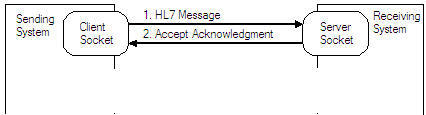 Flow ControlThis interface uses the HL7 Minimal Lower Layer Protocol (MLLP) to format messages for data interchange, including acknowledgment messages. This protocol relies on the Message Header Segment (MSH) to define encoding, routing and acknowledgment rules governing the message.VistA Client/Server Process ParametersThe flow of messages between VistA and the remote system can be controlled by the VistA client process parameters. The parameters for the client/server process are definable at each installation site and can be customized for each remote system. Examples of parametersServer IP addresses/portsClient IP addresses/portsNumber of attempts to open a socketHang time for the client process between attempts to send a messageMaximum number of times the client process attempts to send a messagePersistent/non-persistent client connectionRetention time for client connection to keep a non-persistent connection establishedAutomated Recovery ProcedureWhen either side of the interface is disabled for any reason during any TCP connection, the remaining side begins its automatic recovery procedures. If the remote system (TCP server) detects that VistA (TCP client) becomes disabled, the remote system resets to listen mode. If VistA detects that the remote system becomes disabled, VistA resets to attempt connect state. VistA continues to attempt the reconnect for a site-specified number of times or for a site-specified period of time, before logging the situation and terminating.Message Transmission Retry AttemptsWhen the remote system is down, and VistA cannot transmit a message to the remote system, VistA waits for a specified period of time (default is one minute) before attempting to resend the message. VistA retries until the specified maximum number of attempts (default is 2) is reached.Error ManagementVistA and the participating systems use automated procedures to detect when connectivity is lost and to initiate recovery procedures. VistA and the participating systems use the HL7 2.4 enhanced acknowledgment mode, so the receiving system may respond to the message with an accept acknowledgment. When the receiving system commits the message to safe storage in a manner that releases the sending system from the need to retransmit the message, it sends a positive accept acknowledgment. Accept acknowledgments are used for all messages and the value passed in the Accept Acknowledgment field of the MSH segment (MSH-15) of the originating message is observed. Application Acknowledgments are not used.RequirementsIf VistA detects a remote end disconnect, it attempts to reconnect to the participating system TCP Server Socket for a locally defined number of retry attempts.If VistA detects a remote end disconnect and is unable to reconnect to the participating system after a locally defined number of retry attempts, it shall log an error.If the participating system detects a remote end disconnect, it closes the channel of its TCP Server Socket and awaits VistA reconnection.The receiving system returns an accept acknowledgment with a Commit Accept (CA) status to the sending system for each incoming HL7 Message in which the Message Header Segment (MSH) conforms to the following criteria:The first segment is a Message Header Segment (MSH);The Message Type Field (MSH-9) contains a valid message type; andThe Message Control ID Field (MSH-10) contains an ID.The receiving system returns an accept acknowledgment with a Commit Reject (CR) status to the sending system for each incoming HL7 message in which the Message Header Segment (MSH) fails to conform to the following criteria: The first segment is a Message Header Segment (MSH)The Sending Application (MSH-3) is validThe Sending Facility (MSH-4) is validThe Receiving Application (MSH-5) is validThe Receiving Facility (MSH-6) is validThe Message Type Field (MSH-9) contains a valid message typeThe Message Control ID Field (MSH-10) contains a message IDThe Message Processing ID (MSH-11) contains the appropriate value for the systems communicatingThe Message Version ID contains 2.4The receiving system returns an accept acknowledgment with a Commit Error (CE) status to the sending system for each incoming HL7 message that it did not accept, for any reasons other than those requiring a Commit Reject (CR).Upon receipt of an accept acknowledgment with either a Commit Reject (CR) or Commit Error (CE) status from the receiving system, the sending system ceases transmission of the original HL7 message.DateRevisionDescriptionSectionAuthor8/13/041.0Initial Draft.AllREDACTED01/19/051.1Incorporated microbiology comments in HL7 table 0356 per HDR-IMS requestNTE message segmentREDACTED02/17/051.2Incorporated new examples CH, MI and SP subscript sample messagesMessage examplesREDACTED02/18/051.21Removed reference to ‘control’ in specimen source section. Corrected OBR sequence in sample messages.Added tables listing default NLT and LOINC mapping for sections of VistA Laboratory that are not NLT/LOINC mapped.OBR message sectionMessage examplesSpecific Message ConsiderationREDACTEDREDACTEDREDACTED03/31/051.22Updated MSH message typeUpdated OBX-3 regarding LOINC and VUID as coding systemsMSH sectionOBX message sectionREDACTEDREDACTED05/09/051.23Updated OBX-6 regarding units with L coding system when from VistA and not standardized units.OBX message sectionREDACTED05/27/051.24Fixed formatting of messages examplesOBX message sectionREDACTED06/02/051.25Updated ORC-2/3 and OBR-2/3 with namespace and universal id.OBR and OBX message section and message examplesREDACTED06/09/051.26Added ORC-21/22 to ORC segment.Added additional codes to HL7 table 0356.Updated NTE-4 field in NTE segment.Specified SNOMED as the alternate code system for OBR-15.1 Specimen SourceOBR, OBX  and NTE message section and message examplesREDACTED07/06/051.27Updated OBR-12OBR sectionREDACTED07/22/051.28Updated OBX-3 to CNE data type to indicate code system version id.OBX section and message examplesREDACTED11/29/051.28Added ORD-17Updated OBX table, OBX-7 R/O/C changed to REORC sectionREDACTED12/19/051.29Added OBR-19OBR sectionREDACTED12/23/051.30Updated ORC-12 to repeating, ORC-22 Updated OBR-15ORC sectionOBR sectionREDACTED3/14/061.30Added ORC-13 Added OBX-4ORC sectionOBX sectionREDACTED10/30/061.31Updated MSH Updated MSAUpdated OBR-2/3 and OBR-2/3MSH sectionMSA sectionORC/OBR sectionREDACTED05/17/071.32Updated/corrected Lab protocolsUpdated message flow diagramUpdated statement of intentUpdated communications protocolUpdated Message acknowledgment Table 0008Updated Message HeaderUpdated specimen sourceUpdated Observation Identifier and added OBX-23/OBX-24Updated PID/PV1 Segment Event and Subscriber Protocols sectionCommunications Requirements for HL7 Interfaces sectionOverview sectionGeneral specification sectionSegments sectionMSH sectionObservation Request sectionObservation sectionPID and PV1 sectionsREDACTEDREDACTEDREDACTEDREDACTEDREDACTEDREDACTEDREDACTEDREDACTEDREDACTED6/20/20071.33Updated ORC-12/OBR-16 sections with NPI/VPID infoUpdated MSA/NTE/ORC/OBR/OBX tables with VA optionalityUpdated OBR-32, OBR-33, OBR-34 and OBR-35Added usage columns to tables 0078, 0085Add OBX-19Add OBR-21ORC and OBR sectionsMSA/NTE/ORC/OBR/OBX sectionsOBR sectionOBX sectionOBX sectionOBR sectionREDACTEDREDACTEDREDACTEDREDACTEDREDACTEDREDACTED12/10/20071.33Added OBR-25OBR sectionREDACTED03/03/20081.34Added OBR-44Added OBX-25OBR sectionOBX sectionREDACTEDREDACTED08/26/20081.35Updated microbiology tableUpdated OBR-10,11,14, 26, 29 Updated ORC-13, 21, 22Updated OBX-18, 24Specific Message Consideration sectionOBR sectionORC sectionOBX sectionREDACTEDMay 20091.36Reformat and update to OED Documentation StandardsUpdated the result messages examplesEntire documentCBeynon
REDACTEDDecember 20091.36Changed dates to December 2009CBeynonJanuary 2010Changed dates to Month 2010CBeynonMarch 2010Changed dates to May 2010 and fixed numberingCBeynonApril 2010Added updates provided by HDRAdded updates from REDACTEDCBeynonJune 2010Changed dates from May 2010 to July 2010 for releaseAdded updates from HDRCBeynonVistA Laboratory SubscriptTraditional Functional SectionsCHChemistry, Hematology, Coagulation, Serology, Urinalysis, etc.MIMicrobiology, Virology, Mycology, ParasitologySPSurgical PathologyCYCytopathology EMElectron MicroscopyACKGeneral AcknowledgmentORUObservational Results UnsolicitedMSAMessage AcknowledgmentMSHMessage HeaderNTENotes and CommentOBRObservation RequestOBXObservationORCCommon OrderPIDPatient IdentificationPV1Patient VisitTermDescriptionSEQSequence Number is the ordinal position of the data field within the segment. This number refers to the data field in the comments text that follows the segment definition table.LENLength is the maximum number of characters that one occurrence of the data field may occupy.DTData Type identifies the restrictions on the contents of the data field as defined by the HL7 Standard.R/O/CR/O/C indicates whether the data field is required, optional, or conditional in a segment. R–required 
O (null)–optional
X–not used with the trigger event
C–conditional on the trigger eventVA R/O/CVA (R/O/C) indicates whether the data field is required, optional, or conditional in a segment used by the Department of Veterans Affairs (VA). R–required RE–required or empty
O (null)–optional
X–not used with the trigger event
C–conditional on the trigger eventRP/#Repetition indicates the number of times you can repeat a field.N (null)–no repetition allowed Y–the field may repeat an indefinite or site determined number of times (integer)–you can repeat the field the number of times specified by the integerTBL#Table attribute of the data field defined by the HL7 standard (for a set of coded values) or negotiated between the VistA Laboratory application and the vendor system. Local tables used by the VA begin with the prefix 99VA.Element NameGlobally unique, descriptive name for the fieldData TypeData Type NameADAddressCDChannel definitionCECoded elementCFCoded element with formatted valuesCKComposite ID with check digitCMCompositeCNComposite ID number and nameCNECoded with no exceptionsCPComposite priceCQComposite quantity with unitsCWECoded with exceptionsCXExtended composite ID with check digitDLNDriver's license numberDRDate/time rangeDTDateEDEncapsulated dataEIEntity identifierFCFinancial classFNFamily nameFTFormatted textHDHierarchic designatorIDCoded values for HL7 tablesISCoded value for user-defined tablesJCCJob code/classMAMultiplexed arrayMOMoneyNANumeric arrayNMNumericPLPerson locationPNPerson namePPNPerforming person time stampPTProcessing typeQIPQuery input parameter listQSCQuery selection criteriaRCDRow column definitionRIRepeat intervalRPReference pointerSADStreet AddressSCVScheduling class value pairSISequence IDSNStructured numericSRTSort orderSTStringTMTimeTNTelephone numberTQTiming/quantityTSTime stampXXText dataVHVisiting hoursVIDVersion identifierXADExtended addressXCNExtended composite ID number and nameXONExtended composite name and ID number for organizationsXPNExtended person nameXTNExtended telecommunications numberAActiveIInactiveLInactive - Lost to follow-up (cancel contract)MInactive - Moved or gone elsewhere (cancel contract)OOtherPInactive - Permanently inactive (Do not reactivate or add new entries to the record)SeqLenDTR/O/CVA R/O/CRP#TBL #Element Name12IDRR8Acknowledgment Code220STRRMessage Control ID380STCText MessageValueDescriptionVA UsageAAApplication AcceptNot usedAEApplication ErrorNot usedARApplication RejectNot usedCAEnhanced mode: Accept acknowledgment: Commit AcceptUsedCEEnhanced mode: Accept acknowledgment: Commit ErrorUsedCREnhanced mode: Accept acknowledgment: Commit RejectUsedSeqLenDTR/O/CVA R/O/CRP#TBL #Element Name11STRRField Separator24STRREncoding Characters315HDORSending Application420HDORSending Facility530HDORReceiving Application630HDORReceiving Facility726TSRRDate/Time Of Message840STOXSecurity97CMRR76Message Type1020STRRMessage Control ID111PTRR103Processing ID128VIDRR104Version ID152IDOR155Accept Acknowledgment Type162IDOX155Application Acknowledgment TypeValueDescriptionDDebuggingPProductionTTrainingValueDescription2.1Released 2.1 March 19902.2Released 2.2 December 19942.3Released 2.3 May 19972.3.1Released 2.3.1 May 19992.4Released 2.4 November 2000ValueDescriptionALAlwaysNENeverERError/reject conditions onlySUSuccessful completion onlyValueDescriptionALAlwaysNENeverERError/reject conditions onlySUSuccessful completion onlySeqLenDTR/O/CVA R/O/CRP#TBL #Element Name14SIORSet ID - Notes And Comments28IDOR0105Source Of Comment364kFTORYComment4250CEOR0364Comment TypeValueDescriptionCommentPIPatient InstructionsAIAncillary InstructionsGIGeneral Instructions1RPrimary Reason2RSecondary ReasonGRGeneral ReasonRERemarkDRDuplicate/Interaction ReasonVA-LR001Order CommentLaboratory order commentVA-LR002Result CommentLaboratory result commentVA-LR003Result InterpretationLaboratory test result interpretationVA-LRMI001Comment on Specimen (#. 99)Lab microbiology commentVA-LRMI010Bact Rpt Remark (#13)Lab microbiology commentVA-LRMI011Preliminary Bact Comment (#1)Lab microbiology commentVA-LRMI012Bacteriology Test(s) (#1.5)Lab microbiology commentVA-LRMI013Bacteriology Smear/Prep (#11.7)Lab microbiology commentVA-LRMI020Parasite Rpt Remark (#17)Lab microbiology commentVA-LRMI021Preliminary Parasite Comment (#16.5)Lab microbiology commentVA-LRMI022Parasite Test(s) (16.4)Lab microbiology commentVA-LRMI023Parasitology Smear/Prep (#15.51)Lab microbiology commentVA-LRMI030Mycology RPT Remark (#21)Lab microbiology commentVA-LRMI031Preliminary Mycology Comment (#20.5)Lab microbiology commentVA-LRMI032Mycology Test(s) (#20.4)Lab microbiology commentVA-LRMI033Mycology Smear/Prep (#19.6)Lab microbiology commentVA-LRMI040TB Rpt Remark (#27)Lab microbiology commentVA-LRMI041Preliminary TB Comment (#26.5)Lab microbiology commentVA-LRMI042TB Test(s) (#26.4)Lab microbiology commentVA-LRMI050Virology Rpt Remark (#37)Lab microbiology commentVA-LRMI051Preliminary Virology Comment (#36.5)Lab microbiology commentVA-LRMI052Virology Test (#36.4)Lab microbiology commentSeqLenDTR/O/CVA R/O/CRP#TBL #Element Name14SICRSet ID - Observation Request222EICCPlacer Order Number322EICRFiller Order Number4250CERRUniversal Service ID726TSCRObservation Date/Time111IDOCSpecimen Action Code1260CEOCDanger Code1426TSCRSpecimen Received Date/Time15300CMOR0070Specimen Source1660XCNORYOrdering Provider1960STORPlacer Field #22060STORFiller Field #12160STORFiller Field #22226TSORResults Rpt/Status Chng - D/T2410IDOR0074Diagnostic Serv Sect ID251IDCRE0123Result Status26200CMOREParent Result29200CMOREParent32200CM0CPrinciple Result Interpreter33200CMOCYAssistant Result Interpreter34200CMOCYTechnician35200CMOCYTranscriptionist44250CEORE0088Procedure CodeSubscriptSubfileFieldCH63.04Date/Time Specimen Taken (#.01)CY63.09Date/Time Specimen Taken (#.01)EM63.02Date/Time Specimen Taken (#.01)MI63.05Date/Time Specimen Taken (#.01)SP63.08Date/Time Specimen Taken (#.01)ValueDescriptionAAdd ordered tests to the existing specimenGGenerated order; reflex orderLLab to obtain specimen from patientOSpecimen obtained by service other than LabPPending specimen; Order sent prior to deliveryRRevised orderSSchedule the tests specified belowSubscriptSubfileFieldCH63.04Date/Time Specimen Taken (#.01)CY63.09Date/Time Specimen Received (#.1)EM63.02Date/Time Specimen Received (#.1)MI63.05Date/Time Received (#.1)SP63.08Date/Time Specimen Received (#.1)SubscriptSubfileFieldCH63.04Specimen Type (#.05)CY63.09Specimen Topography (#.06)EM63.02Specimen Topography (#.06)MI63.05Site/Specimen (#.05)SP63.08Specimen Topography (#.06)LRACCHuman readable accessionLRAAInternal entry number of accession area in ACCESSION file (#68)LRADFileMan accession dateLRANAccession numberAccession AreaAccession area name from ACCESSION file (#68) based on LRAA	 valueArea AbbreviationAccession area abbreviation from ACCESSION file (#68) based on LRAA valueNLTOrder NLT code of ordered testSubscriptSubfileFieldCH63.04Date Report Completed (#.03)CY63.09Report Release Date/Time (#.11)EM63.02Report Release Date/Time (#.11)MI63.05Date Report Completed (#.03)SP63.08Report Release Date/Time (#.11)VistA SubscriptHL7 Table 0074 – Diagnostic Serv Sect IDCHCHMI-Micro bacteriologyMBMI-ParasitologyPARMI-MycologyMYCMI-MycobacteriologyMCBMI-VirologyVRCYCYSPSPEMPATAUPATBBBLBValueDescriptionVA UsageOOrder received; specimen not yet receivedUsedINo results available; specimen received, procedure incompleteUsedSNo results available; procedure scheduled, but not doneNot UsedASome, but not all, results availableUsedPPreliminary: A verified early result is available, final results not yet obtainedUsedCCorrection to resultsUsedRResults stored; not yet verifiedNot usedFFinal results; results stored and verified. Can only be changed with a corrected resultUsedXNo results available; Order canceledUsedYNo order on record for this test (Used only on queries)Not usedZNo record of this patient (Used only on queries)Not usedSeqLenDTUsageVA R/O/CRP/#TBL#Element Name14SIORSet Id – OBX23IDCC0125Value Type3250CWERRObservation Identifier420STCCObservation Sub-ID565536OCObservation Value6250CEOCUnits760STORReference Ranges85ISOC0078Abnormal Flags111IDRR0085Observ Result Status1320ST0CUser Defined Access Checks1426TSORDate/Time Of The Observation15250CEORProducer’s ID16250XCNORResponsible Observer17250CEOCObservation Method1822EIOCEquipment Instant Identifier1926TSOCDate/Time Of Analysis23567XONOCPerforming Organization Name24631XADOCPerforming Organization Address253002XCNOCPerforming Organization Medical Director ValueDescriptionCECoded EntryCNECoded with no exceptionsCWECoded with exceptionsFTFormatted TextNMNumericSNStructured  NumericSTString DataXXTextValueDescriptionVA UsageLBelow low normalUsedHAbove high normalUsedLLBelow lower panic limitsUsedHHAbove upper panic limitsUsed<Below absolute low-off instrument scaleNot Used>Above absolute high-off instrument scaleNot UsedNNormal (applies to non-numeric results)Not UsedAAbnormal (applies to non-numeric results)Not UsedAAVery abnormal (applies to non-numeric results, analogous to panic limits for numeric results)Not UsedNullNo range defined, or normal ranges don’t applyUsedUSignificant change upNot UsedDSignificant change downNot UsedBBetter—use when direction not relevantNot UsedWWorse—use when direction not relevantNot UsedFor microbiology susceptibilities onlySSusceptibleUsedRResistantUsedIIntermediateUsedMSModerately susceptibleUsedVSVery susceptibleUsedValueDescriptionVA UsageCRecord coming over is a correction and thus replaces a final resultUsedDDeletes the OBX recordNot UsedFFinal results; can only be changed with a corrected resultUsedISpecimen in lab; results pendingUsedNNot askedNot UsedOOrder detail description only (no result)Not UsedPPreliminary resultsUsedRResults entered – not verifiedNot UsedSPartial resultsUsedXResults cannot be obtained for this observationUsedUResults status change to final without retransmitting results already sent as ‘preliminary’.Not usedWPost original as wrongNot UsedValueVUIDDescriptionAlways Display4500665Always display the resultNever Display4500805Never display the result, unless the user has the LRLAB key that indicates user is laboratory personnelRestrict Display4500877Display the result only when the interpretation of all antibiotics, which are always displayed, is resistantSeqLenDTR/O/CVA R/O/CRP#TBL #Element Name12IDRR0119Order Control222EICRPlacer Order Number322EICRFiller Order Number12250XCNOROrdering Provider1380PLOCEnterer’s Location1760CEOOEntering Organization21250XONORNOrdering Facility Name22250XADORNOrdering Facility AddressSubscriptSubfileFieldCH63.04Requesting Person (#.1)CY63.09Physician (#.07)EM63.02Physician (#.07)MI63.05Physician (#.07)SP63.08Surgeon/Physician (#.07)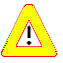 Notify the HDR Project Office
in the event that this interface is deactivated and the interface to the HDR was previously activatedTestOrder NLTResult NLTLOINC CodeBacteriology report (#11) 87993.0000Gram stain (#11.6)87993.0000    87754.0000664-3Urine Screen (#11.57)87993.000093949.0000630-4Sputum Screen (#11.58)87993.000093948.00006460-0Bacteria colony count (#12,1)87719.0000564-5Parasite report (#14)87505.0000Parasite organism (#16)87505.0000    87576.000017784-0Mycology report (#18)87994.0000Fungal organism (#20)87994.0000    87578.0000580-1Fungal colony count (#20,1)87994.0000    87723.000019101-5Mycobacterium report (#22)87995.0000Acid Fast stain (#24)87995.0000    87756.000011545-1Acid Fast stain quantity (#25)87995.0000    87583.000011545-1Mycobacterium organism (#26)87995.0000    87589.0000543-9Virology report (#33)87996.0000Viral agent (#36)87996.0000    87590.00006584-7TestOrder NLTResult NLTLOINC CodeSpecimen (#.012) 88515.000088539.000022633-2Brief clinical history (#.013)  88515.0000    88542.0000     22636-5Preoperative diagnosis (#.014)  88515.0000    88544.0000     10219-4Operative findings (#.015)      88515.0000    88546.0000     10215-2Postoperative diagnosis (#.016)88515.0000    88547.0000     10218-6Gross description (#1)          88515.0000    88549.0000     22634-0Microscopic description (#1.1)  88515.0000    88563.0000     22635-7Frozen section (#1.3)           88515.0000    88569.0000     22635-7Surgical path diagnosis (#1.4)  88515.0000    88571.0000     22637-3Supplementary report (#1.2)     88515.0000    88589.0000     22639-9Specimen weight (#2)            88515.0000    81233.0000     3154-2TestOrder NLTResult NLTLOINC CodeSpecimens (#.012)88593.000088539.000022633-2Brief clinical history (#.013)88593.000088542.000022636-5Preoperative diagnosis (#.014)88593.000088544.000010219-4Operative findings (#.015)88593.000088542.000010215-2Postoperative diagnosis (#.016)88593.000088547.000010218-6Gross description (#1)88593.000088549.000022634-0Microscopic examination (#1.1)88593.000088563.000022635-7Supplementary report (#1.2)88593.000088589.000022639-9Cytopathology diagnosis (#1.4)88593.000088571.000022637-3TestOrder NLTResult NLTLOINC CodeSpecimens (#.012)88597.000088057.000022633-2Brief clinical history (#.013)88597.000088542.000022636-5Preoperative diagnosis (#.014)88597.000088544.000010219-4Operative findings (#.015)88597.000088542.000010215-2Postoperative diagnosis (#.016)88597.000088547.000010218-6Gross description (#1)88597.000088549.000022634-0Microscopic examination (#1.1)88597.000088563.000022635-7Supplementary report (#1.2)88597.0000    88589.000022639-9EM diagnosis (#1.4)88597.0000    88571.000022637-3MSHMessage Header {[PID]Patient Identification  [PV1]Patient Visit  {[ORC]Order Common     OBRObservations Report ID    {[NTE]}Laboratory Note or Comment    {[OBX]Observation Segment    {[NTE]}Laboratory Note or Comment                     }              }}ValueDescriptionMSHMessage HeaderMSA  Message Acknowledgment